地区の基礎情報地区内での取組み整備スケジュール４．区域図地区名地区名地区名大日・八雲東町エリア大日・八雲東町エリア大日・八雲東町エリア大日・八雲東町エリア地区面積地区面積地区面積70ha70ha所在地所在地大日町2,3,4丁目、佐太中町1丁目、八雲東町2丁目大日町2,3,4丁目、佐太中町1丁目、八雲東町2丁目大日町2,3,4丁目、佐太中町1丁目、八雲東町2丁目大日町2,3,4丁目、佐太中町1丁目、八雲東町2丁目大日町2,3,4丁目、佐太中町1丁目、八雲東町2丁目大日町2,3,4丁目、佐太中町1丁目、八雲東町2丁目大日町2,3,4丁目、佐太中町1丁目、八雲東町2丁目大日町2,3,4丁目、佐太中町1丁目、八雲東町2丁目大日町2,3,4丁目、佐太中町1丁目、八雲東町2丁目大日町2,3,4丁目、佐太中町1丁目、八雲東町2丁目大日町2,3,4丁目、佐太中町1丁目、八雲東町2丁目大日町2,3,4丁目、佐太中町1丁目、八雲東町2丁目まちの将来像まちの将来像まちの将来像いつまでも住み続けたいまち守口 ～暮らしやすさが、ちょうどえぇ⤴～5年後、密集市街地における老朽木造住宅等の除却や、準耐火建築物以上の建築物への建替え、建替え時の接道拡幅等により、災害に対するまちの安全性が高まっています。また、歩道確保により、市民が安全・安心に通行できるようになっています。（第6次守口市総合基本計画より）いつまでも住み続けたいまち守口 ～暮らしやすさが、ちょうどえぇ⤴～5年後、密集市街地における老朽木造住宅等の除却や、準耐火建築物以上の建築物への建替え、建替え時の接道拡幅等により、災害に対するまちの安全性が高まっています。また、歩道確保により、市民が安全・安心に通行できるようになっています。（第6次守口市総合基本計画より）いつまでも住み続けたいまち守口 ～暮らしやすさが、ちょうどえぇ⤴～5年後、密集市街地における老朽木造住宅等の除却や、準耐火建築物以上の建築物への建替え、建替え時の接道拡幅等により、災害に対するまちの安全性が高まっています。また、歩道確保により、市民が安全・安心に通行できるようになっています。（第6次守口市総合基本計画より）いつまでも住み続けたいまち守口 ～暮らしやすさが、ちょうどえぇ⤴～5年後、密集市街地における老朽木造住宅等の除却や、準耐火建築物以上の建築物への建替え、建替え時の接道拡幅等により、災害に対するまちの安全性が高まっています。また、歩道確保により、市民が安全・安心に通行できるようになっています。（第6次守口市総合基本計画より）いつまでも住み続けたいまち守口 ～暮らしやすさが、ちょうどえぇ⤴～5年後、密集市街地における老朽木造住宅等の除却や、準耐火建築物以上の建築物への建替え、建替え時の接道拡幅等により、災害に対するまちの安全性が高まっています。また、歩道確保により、市民が安全・安心に通行できるようになっています。（第6次守口市総合基本計画より）いつまでも住み続けたいまち守口 ～暮らしやすさが、ちょうどえぇ⤴～5年後、密集市街地における老朽木造住宅等の除却や、準耐火建築物以上の建築物への建替え、建替え時の接道拡幅等により、災害に対するまちの安全性が高まっています。また、歩道確保により、市民が安全・安心に通行できるようになっています。（第6次守口市総合基本計画より）いつまでも住み続けたいまち守口 ～暮らしやすさが、ちょうどえぇ⤴～5年後、密集市街地における老朽木造住宅等の除却や、準耐火建築物以上の建築物への建替え、建替え時の接道拡幅等により、災害に対するまちの安全性が高まっています。また、歩道確保により、市民が安全・安心に通行できるようになっています。（第6次守口市総合基本計画より）いつまでも住み続けたいまち守口 ～暮らしやすさが、ちょうどえぇ⤴～5年後、密集市街地における老朽木造住宅等の除却や、準耐火建築物以上の建築物への建替え、建替え時の接道拡幅等により、災害に対するまちの安全性が高まっています。また、歩道確保により、市民が安全・安心に通行できるようになっています。（第6次守口市総合基本計画より）いつまでも住み続けたいまち守口 ～暮らしやすさが、ちょうどえぇ⤴～5年後、密集市街地における老朽木造住宅等の除却や、準耐火建築物以上の建築物への建替え、建替え時の接道拡幅等により、災害に対するまちの安全性が高まっています。また、歩道確保により、市民が安全・安心に通行できるようになっています。（第6次守口市総合基本計画より）いつまでも住み続けたいまち守口 ～暮らしやすさが、ちょうどえぇ⤴～5年後、密集市街地における老朽木造住宅等の除却や、準耐火建築物以上の建築物への建替え、建替え時の接道拡幅等により、災害に対するまちの安全性が高まっています。また、歩道確保により、市民が安全・安心に通行できるようになっています。（第6次守口市総合基本計画より）いつまでも住み続けたいまち守口 ～暮らしやすさが、ちょうどえぇ⤴～5年後、密集市街地における老朽木造住宅等の除却や、準耐火建築物以上の建築物への建替え、建替え時の接道拡幅等により、災害に対するまちの安全性が高まっています。また、歩道確保により、市民が安全・安心に通行できるようになっています。（第6次守口市総合基本計画より）いつまでも住み続けたいまち守口 ～暮らしやすさが、ちょうどえぇ⤴～5年後、密集市街地における老朽木造住宅等の除却や、準耐火建築物以上の建築物への建替え、建替え時の接道拡幅等により、災害に対するまちの安全性が高まっています。また、歩道確保により、市民が安全・安心に通行できるようになっています。（第6次守口市総合基本計画より）いつまでも住み続けたいまち守口 ～暮らしやすさが、ちょうどえぇ⤴～5年後、密集市街地における老朽木造住宅等の除却や、準耐火建築物以上の建築物への建替え、建替え時の接道拡幅等により、災害に対するまちの安全性が高まっています。また、歩道確保により、市民が安全・安心に通行できるようになっています。（第6次守口市総合基本計画より）いつまでも住み続けたいまち守口 ～暮らしやすさが、ちょうどえぇ⤴～5年後、密集市街地における老朽木造住宅等の除却や、準耐火建築物以上の建築物への建替え、建替え時の接道拡幅等により、災害に対するまちの安全性が高まっています。また、歩道確保により、市民が安全・安心に通行できるようになっています。（第6次守口市総合基本計画より）評価範囲評価範囲評価範囲面積面積評価指標想定平均焼失率（R４年度末時点）評価指標想定平均焼失率（R４年度末時点）危険密集解消目標年度危険密集解消目標年度成り立ちと現況・大日町２～４丁目、佐太中町１丁目は、明治期には既に市街地（集落）が形成されており、その周辺では耕地整理がなされ、高度経済成長期には基盤整備が伴わないまま集合住宅（長屋住宅、文化住宅等）及び狭小敷地の戸建住宅などがスプロール的に開発され、密集市街地を形成している。・八雲東町２丁目は、高度経済成長期に集合住宅などを中心に小規模単位で開発がなされ、密集市街地を形成している。・大日町２～４丁目、佐太中町１丁目は、明治期には既に市街地（集落）が形成されており、その周辺では耕地整理がなされ、高度経済成長期には基盤整備が伴わないまま集合住宅（長屋住宅、文化住宅等）及び狭小敷地の戸建住宅などがスプロール的に開発され、密集市街地を形成している。・八雲東町２丁目は、高度経済成長期に集合住宅などを中心に小規模単位で開発がなされ、密集市街地を形成している。・大日町２～４丁目、佐太中町１丁目は、明治期には既に市街地（集落）が形成されており、その周辺では耕地整理がなされ、高度経済成長期には基盤整備が伴わないまま集合住宅（長屋住宅、文化住宅等）及び狭小敷地の戸建住宅などがスプロール的に開発され、密集市街地を形成している。・八雲東町２丁目は、高度経済成長期に集合住宅などを中心に小規模単位で開発がなされ、密集市街地を形成している。・大日町２～４丁目、佐太中町１丁目は、明治期には既に市街地（集落）が形成されており、その周辺では耕地整理がなされ、高度経済成長期には基盤整備が伴わないまま集合住宅（長屋住宅、文化住宅等）及び狭小敷地の戸建住宅などがスプロール的に開発され、密集市街地を形成している。・八雲東町２丁目は、高度経済成長期に集合住宅などを中心に小規模単位で開発がなされ、密集市街地を形成している。・大日町２～４丁目、佐太中町１丁目は、明治期には既に市街地（集落）が形成されており、その周辺では耕地整理がなされ、高度経済成長期には基盤整備が伴わないまま集合住宅（長屋住宅、文化住宅等）及び狭小敷地の戸建住宅などがスプロール的に開発され、密集市街地を形成している。・八雲東町２丁目は、高度経済成長期に集合住宅などを中心に小規模単位で開発がなされ、密集市街地を形成している。・大日町２～４丁目、佐太中町１丁目は、明治期には既に市街地（集落）が形成されており、その周辺では耕地整理がなされ、高度経済成長期には基盤整備が伴わないまま集合住宅（長屋住宅、文化住宅等）及び狭小敷地の戸建住宅などがスプロール的に開発され、密集市街地を形成している。・八雲東町２丁目は、高度経済成長期に集合住宅などを中心に小規模単位で開発がなされ、密集市街地を形成している。問題点・主要幹線道路沿いや大日駅周辺地域では不燃化が進んでいるものの、その他の地域では老朽木造住宅が密集しており、地震時等の災害時に延焼拡大する危険性のある地域が残っている。・狭あい道路に接する狭小敷地や未接道敷地があり建替えが進みにくい状況にあるとともに、日常の消防活動が困難となる区域が残っている。・集合住宅については、空室の増加や老朽化に伴う建物の修繕費増大などにより、家主の負担が大きくなってきている。・地域住民の高齢化が進んでいることや避難時の要援護者が増加傾向にあることから、地域の課題に応じた防災力の向上に資する取り組みが必要。・主要幹線道路沿いや大日駅周辺地域では不燃化が進んでいるものの、その他の地域では老朽木造住宅が密集しており、地震時等の災害時に延焼拡大する危険性のある地域が残っている。・狭あい道路に接する狭小敷地や未接道敷地があり建替えが進みにくい状況にあるとともに、日常の消防活動が困難となる区域が残っている。・集合住宅については、空室の増加や老朽化に伴う建物の修繕費増大などにより、家主の負担が大きくなってきている。・地域住民の高齢化が進んでいることや避難時の要援護者が増加傾向にあることから、地域の課題に応じた防災力の向上に資する取り組みが必要。・主要幹線道路沿いや大日駅周辺地域では不燃化が進んでいるものの、その他の地域では老朽木造住宅が密集しており、地震時等の災害時に延焼拡大する危険性のある地域が残っている。・狭あい道路に接する狭小敷地や未接道敷地があり建替えが進みにくい状況にあるとともに、日常の消防活動が困難となる区域が残っている。・集合住宅については、空室の増加や老朽化に伴う建物の修繕費増大などにより、家主の負担が大きくなってきている。・地域住民の高齢化が進んでいることや避難時の要援護者が増加傾向にあることから、地域の課題に応じた防災力の向上に資する取り組みが必要。・主要幹線道路沿いや大日駅周辺地域では不燃化が進んでいるものの、その他の地域では老朽木造住宅が密集しており、地震時等の災害時に延焼拡大する危険性のある地域が残っている。・狭あい道路に接する狭小敷地や未接道敷地があり建替えが進みにくい状況にあるとともに、日常の消防活動が困難となる区域が残っている。・集合住宅については、空室の増加や老朽化に伴う建物の修繕費増大などにより、家主の負担が大きくなってきている。・地域住民の高齢化が進んでいることや避難時の要援護者が増加傾向にあることから、地域の課題に応じた防災力の向上に資する取り組みが必要。・主要幹線道路沿いや大日駅周辺地域では不燃化が進んでいるものの、その他の地域では老朽木造住宅が密集しており、地震時等の災害時に延焼拡大する危険性のある地域が残っている。・狭あい道路に接する狭小敷地や未接道敷地があり建替えが進みにくい状況にあるとともに、日常の消防活動が困難となる区域が残っている。・集合住宅については、空室の増加や老朽化に伴う建物の修繕費増大などにより、家主の負担が大きくなってきている。・地域住民の高齢化が進んでいることや避難時の要援護者が増加傾向にあることから、地域の課題に応じた防災力の向上に資する取り組みが必要。・主要幹線道路沿いや大日駅周辺地域では不燃化が進んでいるものの、その他の地域では老朽木造住宅が密集しており、地震時等の災害時に延焼拡大する危険性のある地域が残っている。・狭あい道路に接する狭小敷地や未接道敷地があり建替えが進みにくい状況にあるとともに、日常の消防活動が困難となる区域が残っている。・集合住宅については、空室の増加や老朽化に伴う建物の修繕費増大などにより、家主の負担が大きくなってきている。・地域住民の高齢化が進んでいることや避難時の要援護者が増加傾向にあることから、地域の課題に応じた防災力の向上に資する取り組みが必要。・主要幹線道路沿いや大日駅周辺地域では不燃化が進んでいるものの、その他の地域では老朽木造住宅が密集しており、地震時等の災害時に延焼拡大する危険性のある地域が残っている。・狭あい道路に接する狭小敷地や未接道敷地があり建替えが進みにくい状況にあるとともに、日常の消防活動が困難となる区域が残っている。・集合住宅については、空室の増加や老朽化に伴う建物の修繕費増大などにより、家主の負担が大きくなってきている。・地域住民の高齢化が進んでいることや避難時の要援護者が増加傾向にあることから、地域の課題に応じた防災力の向上に資する取り組みが必要。・主要幹線道路沿いや大日駅周辺地域では不燃化が進んでいるものの、その他の地域では老朽木造住宅が密集しており、地震時等の災害時に延焼拡大する危険性のある地域が残っている。・狭あい道路に接する狭小敷地や未接道敷地があり建替えが進みにくい状況にあるとともに、日常の消防活動が困難となる区域が残っている。・集合住宅については、空室の増加や老朽化に伴う建物の修繕費増大などにより、家主の負担が大きくなってきている。・地域住民の高齢化が進んでいることや避難時の要援護者が増加傾向にあることから、地域の課題に応じた防災力の向上に資する取り組みが必要。・主要幹線道路沿いや大日駅周辺地域では不燃化が進んでいるものの、その他の地域では老朽木造住宅が密集しており、地震時等の災害時に延焼拡大する危険性のある地域が残っている。・狭あい道路に接する狭小敷地や未接道敷地があり建替えが進みにくい状況にあるとともに、日常の消防活動が困難となる区域が残っている。・集合住宅については、空室の増加や老朽化に伴う建物の修繕費増大などにより、家主の負担が大きくなってきている。・地域住民の高齢化が進んでいることや避難時の要援護者が増加傾向にあることから、地域の課題に応じた防災力の向上に資する取り組みが必要。解消済み解消済み解消済み63ha63ha――R2年度末解消済R2年度末解消済成り立ちと現況・大日町２～４丁目、佐太中町１丁目は、明治期には既に市街地（集落）が形成されており、その周辺では耕地整理がなされ、高度経済成長期には基盤整備が伴わないまま集合住宅（長屋住宅、文化住宅等）及び狭小敷地の戸建住宅などがスプロール的に開発され、密集市街地を形成している。・八雲東町２丁目は、高度経済成長期に集合住宅などを中心に小規模単位で開発がなされ、密集市街地を形成している。・大日町２～４丁目、佐太中町１丁目は、明治期には既に市街地（集落）が形成されており、その周辺では耕地整理がなされ、高度経済成長期には基盤整備が伴わないまま集合住宅（長屋住宅、文化住宅等）及び狭小敷地の戸建住宅などがスプロール的に開発され、密集市街地を形成している。・八雲東町２丁目は、高度経済成長期に集合住宅などを中心に小規模単位で開発がなされ、密集市街地を形成している。・大日町２～４丁目、佐太中町１丁目は、明治期には既に市街地（集落）が形成されており、その周辺では耕地整理がなされ、高度経済成長期には基盤整備が伴わないまま集合住宅（長屋住宅、文化住宅等）及び狭小敷地の戸建住宅などがスプロール的に開発され、密集市街地を形成している。・八雲東町２丁目は、高度経済成長期に集合住宅などを中心に小規模単位で開発がなされ、密集市街地を形成している。・大日町２～４丁目、佐太中町１丁目は、明治期には既に市街地（集落）が形成されており、その周辺では耕地整理がなされ、高度経済成長期には基盤整備が伴わないまま集合住宅（長屋住宅、文化住宅等）及び狭小敷地の戸建住宅などがスプロール的に開発され、密集市街地を形成している。・八雲東町２丁目は、高度経済成長期に集合住宅などを中心に小規模単位で開発がなされ、密集市街地を形成している。・大日町２～４丁目、佐太中町１丁目は、明治期には既に市街地（集落）が形成されており、その周辺では耕地整理がなされ、高度経済成長期には基盤整備が伴わないまま集合住宅（長屋住宅、文化住宅等）及び狭小敷地の戸建住宅などがスプロール的に開発され、密集市街地を形成している。・八雲東町２丁目は、高度経済成長期に集合住宅などを中心に小規模単位で開発がなされ、密集市街地を形成している。・大日町２～４丁目、佐太中町１丁目は、明治期には既に市街地（集落）が形成されており、その周辺では耕地整理がなされ、高度経済成長期には基盤整備が伴わないまま集合住宅（長屋住宅、文化住宅等）及び狭小敷地の戸建住宅などがスプロール的に開発され、密集市街地を形成している。・八雲東町２丁目は、高度経済成長期に集合住宅などを中心に小規模単位で開発がなされ、密集市街地を形成している。問題点・主要幹線道路沿いや大日駅周辺地域では不燃化が進んでいるものの、その他の地域では老朽木造住宅が密集しており、地震時等の災害時に延焼拡大する危険性のある地域が残っている。・狭あい道路に接する狭小敷地や未接道敷地があり建替えが進みにくい状況にあるとともに、日常の消防活動が困難となる区域が残っている。・集合住宅については、空室の増加や老朽化に伴う建物の修繕費増大などにより、家主の負担が大きくなってきている。・地域住民の高齢化が進んでいることや避難時の要援護者が増加傾向にあることから、地域の課題に応じた防災力の向上に資する取り組みが必要。・主要幹線道路沿いや大日駅周辺地域では不燃化が進んでいるものの、その他の地域では老朽木造住宅が密集しており、地震時等の災害時に延焼拡大する危険性のある地域が残っている。・狭あい道路に接する狭小敷地や未接道敷地があり建替えが進みにくい状況にあるとともに、日常の消防活動が困難となる区域が残っている。・集合住宅については、空室の増加や老朽化に伴う建物の修繕費増大などにより、家主の負担が大きくなってきている。・地域住民の高齢化が進んでいることや避難時の要援護者が増加傾向にあることから、地域の課題に応じた防災力の向上に資する取り組みが必要。・主要幹線道路沿いや大日駅周辺地域では不燃化が進んでいるものの、その他の地域では老朽木造住宅が密集しており、地震時等の災害時に延焼拡大する危険性のある地域が残っている。・狭あい道路に接する狭小敷地や未接道敷地があり建替えが進みにくい状況にあるとともに、日常の消防活動が困難となる区域が残っている。・集合住宅については、空室の増加や老朽化に伴う建物の修繕費増大などにより、家主の負担が大きくなってきている。・地域住民の高齢化が進んでいることや避難時の要援護者が増加傾向にあることから、地域の課題に応じた防災力の向上に資する取り組みが必要。・主要幹線道路沿いや大日駅周辺地域では不燃化が進んでいるものの、その他の地域では老朽木造住宅が密集しており、地震時等の災害時に延焼拡大する危険性のある地域が残っている。・狭あい道路に接する狭小敷地や未接道敷地があり建替えが進みにくい状況にあるとともに、日常の消防活動が困難となる区域が残っている。・集合住宅については、空室の増加や老朽化に伴う建物の修繕費増大などにより、家主の負担が大きくなってきている。・地域住民の高齢化が進んでいることや避難時の要援護者が増加傾向にあることから、地域の課題に応じた防災力の向上に資する取り組みが必要。・主要幹線道路沿いや大日駅周辺地域では不燃化が進んでいるものの、その他の地域では老朽木造住宅が密集しており、地震時等の災害時に延焼拡大する危険性のある地域が残っている。・狭あい道路に接する狭小敷地や未接道敷地があり建替えが進みにくい状況にあるとともに、日常の消防活動が困難となる区域が残っている。・集合住宅については、空室の増加や老朽化に伴う建物の修繕費増大などにより、家主の負担が大きくなってきている。・地域住民の高齢化が進んでいることや避難時の要援護者が増加傾向にあることから、地域の課題に応じた防災力の向上に資する取り組みが必要。・主要幹線道路沿いや大日駅周辺地域では不燃化が進んでいるものの、その他の地域では老朽木造住宅が密集しており、地震時等の災害時に延焼拡大する危険性のある地域が残っている。・狭あい道路に接する狭小敷地や未接道敷地があり建替えが進みにくい状況にあるとともに、日常の消防活動が困難となる区域が残っている。・集合住宅については、空室の増加や老朽化に伴う建物の修繕費増大などにより、家主の負担が大きくなってきている。・地域住民の高齢化が進んでいることや避難時の要援護者が増加傾向にあることから、地域の課題に応じた防災力の向上に資する取り組みが必要。・主要幹線道路沿いや大日駅周辺地域では不燃化が進んでいるものの、その他の地域では老朽木造住宅が密集しており、地震時等の災害時に延焼拡大する危険性のある地域が残っている。・狭あい道路に接する狭小敷地や未接道敷地があり建替えが進みにくい状況にあるとともに、日常の消防活動が困難となる区域が残っている。・集合住宅については、空室の増加や老朽化に伴う建物の修繕費増大などにより、家主の負担が大きくなってきている。・地域住民の高齢化が進んでいることや避難時の要援護者が増加傾向にあることから、地域の課題に応じた防災力の向上に資する取り組みが必要。・主要幹線道路沿いや大日駅周辺地域では不燃化が進んでいるものの、その他の地域では老朽木造住宅が密集しており、地震時等の災害時に延焼拡大する危険性のある地域が残っている。・狭あい道路に接する狭小敷地や未接道敷地があり建替えが進みにくい状況にあるとともに、日常の消防活動が困難となる区域が残っている。・集合住宅については、空室の増加や老朽化に伴う建物の修繕費増大などにより、家主の負担が大きくなってきている。・地域住民の高齢化が進んでいることや避難時の要援護者が増加傾向にあることから、地域の課題に応じた防災力の向上に資する取り組みが必要。・主要幹線道路沿いや大日駅周辺地域では不燃化が進んでいるものの、その他の地域では老朽木造住宅が密集しており、地震時等の災害時に延焼拡大する危険性のある地域が残っている。・狭あい道路に接する狭小敷地や未接道敷地があり建替えが進みにくい状況にあるとともに、日常の消防活動が困難となる区域が残っている。・集合住宅については、空室の増加や老朽化に伴う建物の修繕費増大などにより、家主の負担が大きくなってきている。・地域住民の高齢化が進んでいることや避難時の要援護者が増加傾向にあることから、地域の課題に応じた防災力の向上に資する取り組みが必要。《解消後のまちづくりの方向性》老朽建築物の倒壊による道路閉塞等の可能性により、避難が困難となる恐れが残っていることから、引き続き老朽建築物の除却や道路の拡幅整備を行い、更なるまちの安全性の向上を促進する。地区内閉塞度［参考］R５年度末：3（96.1%）《解消後のまちづくりの方向性》老朽建築物の倒壊による道路閉塞等の可能性により、避難が困難となる恐れが残っていることから、引き続き老朽建築物の除却や道路の拡幅整備を行い、更なるまちの安全性の向上を促進する。地区内閉塞度［参考］R５年度末：3（96.1%）《解消後のまちづくりの方向性》老朽建築物の倒壊による道路閉塞等の可能性により、避難が困難となる恐れが残っていることから、引き続き老朽建築物の除却や道路の拡幅整備を行い、更なるまちの安全性の向上を促進する。地区内閉塞度［参考］R５年度末：3（96.1%）《解消後のまちづくりの方向性》老朽建築物の倒壊による道路閉塞等の可能性により、避難が困難となる恐れが残っていることから、引き続き老朽建築物の除却や道路の拡幅整備を行い、更なるまちの安全性の向上を促進する。地区内閉塞度［参考］R５年度末：3（96.1%）《解消後のまちづくりの方向性》老朽建築物の倒壊による道路閉塞等の可能性により、避難が困難となる恐れが残っていることから、引き続き老朽建築物の除却や道路の拡幅整備を行い、更なるまちの安全性の向上を促進する。地区内閉塞度［参考］R５年度末：3（96.1%）《解消後のまちづくりの方向性》老朽建築物の倒壊による道路閉塞等の可能性により、避難が困難となる恐れが残っていることから、引き続き老朽建築物の除却や道路の拡幅整備を行い、更なるまちの安全性の向上を促進する。地区内閉塞度［参考］R５年度末：3（96.1%）《解消後のまちづくりの方向性》老朽建築物の倒壊による道路閉塞等の可能性により、避難が困難となる恐れが残っていることから、引き続き老朽建築物の除却や道路の拡幅整備を行い、更なるまちの安全性の向上を促進する。地区内閉塞度［参考］R５年度末：3（96.1%）《解消後のまちづくりの方向性》老朽建築物の倒壊による道路閉塞等の可能性により、避難が困難となる恐れが残っていることから、引き続き老朽建築物の除却や道路の拡幅整備を行い、更なるまちの安全性の向上を促進する。地区内閉塞度［参考］R５年度末：3（96.1%）《解消後のまちづくりの方向性》老朽建築物の倒壊による道路閉塞等の可能性により、避難が困難となる恐れが残っていることから、引き続き老朽建築物の除却や道路の拡幅整備を行い、更なるまちの安全性の向上を促進する。地区内閉塞度［参考］R５年度末：3（96.1%）成り立ちと現況・大日町２～４丁目、佐太中町１丁目は、明治期には既に市街地（集落）が形成されており、その周辺では耕地整理がなされ、高度経済成長期には基盤整備が伴わないまま集合住宅（長屋住宅、文化住宅等）及び狭小敷地の戸建住宅などがスプロール的に開発され、密集市街地を形成している。・八雲東町２丁目は、高度経済成長期に集合住宅などを中心に小規模単位で開発がなされ、密集市街地を形成している。・大日町２～４丁目、佐太中町１丁目は、明治期には既に市街地（集落）が形成されており、その周辺では耕地整理がなされ、高度経済成長期には基盤整備が伴わないまま集合住宅（長屋住宅、文化住宅等）及び狭小敷地の戸建住宅などがスプロール的に開発され、密集市街地を形成している。・八雲東町２丁目は、高度経済成長期に集合住宅などを中心に小規模単位で開発がなされ、密集市街地を形成している。・大日町２～４丁目、佐太中町１丁目は、明治期には既に市街地（集落）が形成されており、その周辺では耕地整理がなされ、高度経済成長期には基盤整備が伴わないまま集合住宅（長屋住宅、文化住宅等）及び狭小敷地の戸建住宅などがスプロール的に開発され、密集市街地を形成している。・八雲東町２丁目は、高度経済成長期に集合住宅などを中心に小規模単位で開発がなされ、密集市街地を形成している。・大日町２～４丁目、佐太中町１丁目は、明治期には既に市街地（集落）が形成されており、その周辺では耕地整理がなされ、高度経済成長期には基盤整備が伴わないまま集合住宅（長屋住宅、文化住宅等）及び狭小敷地の戸建住宅などがスプロール的に開発され、密集市街地を形成している。・八雲東町２丁目は、高度経済成長期に集合住宅などを中心に小規模単位で開発がなされ、密集市街地を形成している。・大日町２～４丁目、佐太中町１丁目は、明治期には既に市街地（集落）が形成されており、その周辺では耕地整理がなされ、高度経済成長期には基盤整備が伴わないまま集合住宅（長屋住宅、文化住宅等）及び狭小敷地の戸建住宅などがスプロール的に開発され、密集市街地を形成している。・八雲東町２丁目は、高度経済成長期に集合住宅などを中心に小規模単位で開発がなされ、密集市街地を形成している。・大日町２～４丁目、佐太中町１丁目は、明治期には既に市街地（集落）が形成されており、その周辺では耕地整理がなされ、高度経済成長期には基盤整備が伴わないまま集合住宅（長屋住宅、文化住宅等）及び狭小敷地の戸建住宅などがスプロール的に開発され、密集市街地を形成している。・八雲東町２丁目は、高度経済成長期に集合住宅などを中心に小規模単位で開発がなされ、密集市街地を形成している。問題点・主要幹線道路沿いや大日駅周辺地域では不燃化が進んでいるものの、その他の地域では老朽木造住宅が密集しており、地震時等の災害時に延焼拡大する危険性のある地域が残っている。・狭あい道路に接する狭小敷地や未接道敷地があり建替えが進みにくい状況にあるとともに、日常の消防活動が困難となる区域が残っている。・集合住宅については、空室の増加や老朽化に伴う建物の修繕費増大などにより、家主の負担が大きくなってきている。・地域住民の高齢化が進んでいることや避難時の要援護者が増加傾向にあることから、地域の課題に応じた防災力の向上に資する取り組みが必要。・主要幹線道路沿いや大日駅周辺地域では不燃化が進んでいるものの、その他の地域では老朽木造住宅が密集しており、地震時等の災害時に延焼拡大する危険性のある地域が残っている。・狭あい道路に接する狭小敷地や未接道敷地があり建替えが進みにくい状況にあるとともに、日常の消防活動が困難となる区域が残っている。・集合住宅については、空室の増加や老朽化に伴う建物の修繕費増大などにより、家主の負担が大きくなってきている。・地域住民の高齢化が進んでいることや避難時の要援護者が増加傾向にあることから、地域の課題に応じた防災力の向上に資する取り組みが必要。・主要幹線道路沿いや大日駅周辺地域では不燃化が進んでいるものの、その他の地域では老朽木造住宅が密集しており、地震時等の災害時に延焼拡大する危険性のある地域が残っている。・狭あい道路に接する狭小敷地や未接道敷地があり建替えが進みにくい状況にあるとともに、日常の消防活動が困難となる区域が残っている。・集合住宅については、空室の増加や老朽化に伴う建物の修繕費増大などにより、家主の負担が大きくなってきている。・地域住民の高齢化が進んでいることや避難時の要援護者が増加傾向にあることから、地域の課題に応じた防災力の向上に資する取り組みが必要。・主要幹線道路沿いや大日駅周辺地域では不燃化が進んでいるものの、その他の地域では老朽木造住宅が密集しており、地震時等の災害時に延焼拡大する危険性のある地域が残っている。・狭あい道路に接する狭小敷地や未接道敷地があり建替えが進みにくい状況にあるとともに、日常の消防活動が困難となる区域が残っている。・集合住宅については、空室の増加や老朽化に伴う建物の修繕費増大などにより、家主の負担が大きくなってきている。・地域住民の高齢化が進んでいることや避難時の要援護者が増加傾向にあることから、地域の課題に応じた防災力の向上に資する取り組みが必要。・主要幹線道路沿いや大日駅周辺地域では不燃化が進んでいるものの、その他の地域では老朽木造住宅が密集しており、地震時等の災害時に延焼拡大する危険性のある地域が残っている。・狭あい道路に接する狭小敷地や未接道敷地があり建替えが進みにくい状況にあるとともに、日常の消防活動が困難となる区域が残っている。・集合住宅については、空室の増加や老朽化に伴う建物の修繕費増大などにより、家主の負担が大きくなってきている。・地域住民の高齢化が進んでいることや避難時の要援護者が増加傾向にあることから、地域の課題に応じた防災力の向上に資する取り組みが必要。・主要幹線道路沿いや大日駅周辺地域では不燃化が進んでいるものの、その他の地域では老朽木造住宅が密集しており、地震時等の災害時に延焼拡大する危険性のある地域が残っている。・狭あい道路に接する狭小敷地や未接道敷地があり建替えが進みにくい状況にあるとともに、日常の消防活動が困難となる区域が残っている。・集合住宅については、空室の増加や老朽化に伴う建物の修繕費増大などにより、家主の負担が大きくなってきている。・地域住民の高齢化が進んでいることや避難時の要援護者が増加傾向にあることから、地域の課題に応じた防災力の向上に資する取り組みが必要。・主要幹線道路沿いや大日駅周辺地域では不燃化が進んでいるものの、その他の地域では老朽木造住宅が密集しており、地震時等の災害時に延焼拡大する危険性のある地域が残っている。・狭あい道路に接する狭小敷地や未接道敷地があり建替えが進みにくい状況にあるとともに、日常の消防活動が困難となる区域が残っている。・集合住宅については、空室の増加や老朽化に伴う建物の修繕費増大などにより、家主の負担が大きくなってきている。・地域住民の高齢化が進んでいることや避難時の要援護者が増加傾向にあることから、地域の課題に応じた防災力の向上に資する取り組みが必要。・主要幹線道路沿いや大日駅周辺地域では不燃化が進んでいるものの、その他の地域では老朽木造住宅が密集しており、地震時等の災害時に延焼拡大する危険性のある地域が残っている。・狭あい道路に接する狭小敷地や未接道敷地があり建替えが進みにくい状況にあるとともに、日常の消防活動が困難となる区域が残っている。・集合住宅については、空室の増加や老朽化に伴う建物の修繕費増大などにより、家主の負担が大きくなってきている。・地域住民の高齢化が進んでいることや避難時の要援護者が増加傾向にあることから、地域の課題に応じた防災力の向上に資する取り組みが必要。・主要幹線道路沿いや大日駅周辺地域では不燃化が進んでいるものの、その他の地域では老朽木造住宅が密集しており、地震時等の災害時に延焼拡大する危険性のある地域が残っている。・狭あい道路に接する狭小敷地や未接道敷地があり建替えが進みにくい状況にあるとともに、日常の消防活動が困難となる区域が残っている。・集合住宅については、空室の増加や老朽化に伴う建物の修繕費増大などにより、家主の負担が大きくなってきている。・地域住民の高齢化が進んでいることや避難時の要援護者が増加傾向にあることから、地域の課題に応じた防災力の向上に資する取り組みが必要。防火規制準防火地域指定(500㎡を超える、3階以上を規制対象)準防火地域指定(500㎡を超える、3階以上を規制対象)準防火地域指定(500㎡を超える、3階以上を規制対象)準防火地域指定(500㎡を超える、3階以上を規制対象)準防火地域指定(500㎡を超える、3階以上を規制対象)準防火地域指定(500㎡を超える、3階以上を規制対象)H16年度H16年度成り立ちと現況・大日町２～４丁目、佐太中町１丁目は、明治期には既に市街地（集落）が形成されており、その周辺では耕地整理がなされ、高度経済成長期には基盤整備が伴わないまま集合住宅（長屋住宅、文化住宅等）及び狭小敷地の戸建住宅などがスプロール的に開発され、密集市街地を形成している。・八雲東町２丁目は、高度経済成長期に集合住宅などを中心に小規模単位で開発がなされ、密集市街地を形成している。・大日町２～４丁目、佐太中町１丁目は、明治期には既に市街地（集落）が形成されており、その周辺では耕地整理がなされ、高度経済成長期には基盤整備が伴わないまま集合住宅（長屋住宅、文化住宅等）及び狭小敷地の戸建住宅などがスプロール的に開発され、密集市街地を形成している。・八雲東町２丁目は、高度経済成長期に集合住宅などを中心に小規模単位で開発がなされ、密集市街地を形成している。・大日町２～４丁目、佐太中町１丁目は、明治期には既に市街地（集落）が形成されており、その周辺では耕地整理がなされ、高度経済成長期には基盤整備が伴わないまま集合住宅（長屋住宅、文化住宅等）及び狭小敷地の戸建住宅などがスプロール的に開発され、密集市街地を形成している。・八雲東町２丁目は、高度経済成長期に集合住宅などを中心に小規模単位で開発がなされ、密集市街地を形成している。・大日町２～４丁目、佐太中町１丁目は、明治期には既に市街地（集落）が形成されており、その周辺では耕地整理がなされ、高度経済成長期には基盤整備が伴わないまま集合住宅（長屋住宅、文化住宅等）及び狭小敷地の戸建住宅などがスプロール的に開発され、密集市街地を形成している。・八雲東町２丁目は、高度経済成長期に集合住宅などを中心に小規模単位で開発がなされ、密集市街地を形成している。・大日町２～４丁目、佐太中町１丁目は、明治期には既に市街地（集落）が形成されており、その周辺では耕地整理がなされ、高度経済成長期には基盤整備が伴わないまま集合住宅（長屋住宅、文化住宅等）及び狭小敷地の戸建住宅などがスプロール的に開発され、密集市街地を形成している。・八雲東町２丁目は、高度経済成長期に集合住宅などを中心に小規模単位で開発がなされ、密集市街地を形成している。・大日町２～４丁目、佐太中町１丁目は、明治期には既に市街地（集落）が形成されており、その周辺では耕地整理がなされ、高度経済成長期には基盤整備が伴わないまま集合住宅（長屋住宅、文化住宅等）及び狭小敷地の戸建住宅などがスプロール的に開発され、密集市街地を形成している。・八雲東町２丁目は、高度経済成長期に集合住宅などを中心に小規模単位で開発がなされ、密集市街地を形成している。問題点・主要幹線道路沿いや大日駅周辺地域では不燃化が進んでいるものの、その他の地域では老朽木造住宅が密集しており、地震時等の災害時に延焼拡大する危険性のある地域が残っている。・狭あい道路に接する狭小敷地や未接道敷地があり建替えが進みにくい状況にあるとともに、日常の消防活動が困難となる区域が残っている。・集合住宅については、空室の増加や老朽化に伴う建物の修繕費増大などにより、家主の負担が大きくなってきている。・地域住民の高齢化が進んでいることや避難時の要援護者が増加傾向にあることから、地域の課題に応じた防災力の向上に資する取り組みが必要。・主要幹線道路沿いや大日駅周辺地域では不燃化が進んでいるものの、その他の地域では老朽木造住宅が密集しており、地震時等の災害時に延焼拡大する危険性のある地域が残っている。・狭あい道路に接する狭小敷地や未接道敷地があり建替えが進みにくい状況にあるとともに、日常の消防活動が困難となる区域が残っている。・集合住宅については、空室の増加や老朽化に伴う建物の修繕費増大などにより、家主の負担が大きくなってきている。・地域住民の高齢化が進んでいることや避難時の要援護者が増加傾向にあることから、地域の課題に応じた防災力の向上に資する取り組みが必要。・主要幹線道路沿いや大日駅周辺地域では不燃化が進んでいるものの、その他の地域では老朽木造住宅が密集しており、地震時等の災害時に延焼拡大する危険性のある地域が残っている。・狭あい道路に接する狭小敷地や未接道敷地があり建替えが進みにくい状況にあるとともに、日常の消防活動が困難となる区域が残っている。・集合住宅については、空室の増加や老朽化に伴う建物の修繕費増大などにより、家主の負担が大きくなってきている。・地域住民の高齢化が進んでいることや避難時の要援護者が増加傾向にあることから、地域の課題に応じた防災力の向上に資する取り組みが必要。・主要幹線道路沿いや大日駅周辺地域では不燃化が進んでいるものの、その他の地域では老朽木造住宅が密集しており、地震時等の災害時に延焼拡大する危険性のある地域が残っている。・狭あい道路に接する狭小敷地や未接道敷地があり建替えが進みにくい状況にあるとともに、日常の消防活動が困難となる区域が残っている。・集合住宅については、空室の増加や老朽化に伴う建物の修繕費増大などにより、家主の負担が大きくなってきている。・地域住民の高齢化が進んでいることや避難時の要援護者が増加傾向にあることから、地域の課題に応じた防災力の向上に資する取り組みが必要。・主要幹線道路沿いや大日駅周辺地域では不燃化が進んでいるものの、その他の地域では老朽木造住宅が密集しており、地震時等の災害時に延焼拡大する危険性のある地域が残っている。・狭あい道路に接する狭小敷地や未接道敷地があり建替えが進みにくい状況にあるとともに、日常の消防活動が困難となる区域が残っている。・集合住宅については、空室の増加や老朽化に伴う建物の修繕費増大などにより、家主の負担が大きくなってきている。・地域住民の高齢化が進んでいることや避難時の要援護者が増加傾向にあることから、地域の課題に応じた防災力の向上に資する取り組みが必要。・主要幹線道路沿いや大日駅周辺地域では不燃化が進んでいるものの、その他の地域では老朽木造住宅が密集しており、地震時等の災害時に延焼拡大する危険性のある地域が残っている。・狭あい道路に接する狭小敷地や未接道敷地があり建替えが進みにくい状況にあるとともに、日常の消防活動が困難となる区域が残っている。・集合住宅については、空室の増加や老朽化に伴う建物の修繕費増大などにより、家主の負担が大きくなってきている。・地域住民の高齢化が進んでいることや避難時の要援護者が増加傾向にあることから、地域の課題に応じた防災力の向上に資する取り組みが必要。・主要幹線道路沿いや大日駅周辺地域では不燃化が進んでいるものの、その他の地域では老朽木造住宅が密集しており、地震時等の災害時に延焼拡大する危険性のある地域が残っている。・狭あい道路に接する狭小敷地や未接道敷地があり建替えが進みにくい状況にあるとともに、日常の消防活動が困難となる区域が残っている。・集合住宅については、空室の増加や老朽化に伴う建物の修繕費増大などにより、家主の負担が大きくなってきている。・地域住民の高齢化が進んでいることや避難時の要援護者が増加傾向にあることから、地域の課題に応じた防災力の向上に資する取り組みが必要。・主要幹線道路沿いや大日駅周辺地域では不燃化が進んでいるものの、その他の地域では老朽木造住宅が密集しており、地震時等の災害時に延焼拡大する危険性のある地域が残っている。・狭あい道路に接する狭小敷地や未接道敷地があり建替えが進みにくい状況にあるとともに、日常の消防活動が困難となる区域が残っている。・集合住宅については、空室の増加や老朽化に伴う建物の修繕費増大などにより、家主の負担が大きくなってきている。・地域住民の高齢化が進んでいることや避難時の要援護者が増加傾向にあることから、地域の課題に応じた防災力の向上に資する取り組みが必要。・主要幹線道路沿いや大日駅周辺地域では不燃化が進んでいるものの、その他の地域では老朽木造住宅が密集しており、地震時等の災害時に延焼拡大する危険性のある地域が残っている。・狭あい道路に接する狭小敷地や未接道敷地があり建替えが進みにくい状況にあるとともに、日常の消防活動が困難となる区域が残っている。・集合住宅については、空室の増加や老朽化に伴う建物の修繕費増大などにより、家主の負担が大きくなってきている。・地域住民の高齢化が進んでいることや避難時の要援護者が増加傾向にあることから、地域の課題に応じた防災力の向上に資する取り組みが必要。防火規制防災街区整備地区計画施行(500㎡以下、3階以下も規制対象)防災街区整備地区計画施行(500㎡以下、3階以下も規制対象)防災街区整備地区計画施行(500㎡以下、3階以下も規制対象)防災街区整備地区計画施行(500㎡以下、3階以下も規制対象)防災街区整備地区計画施行(500㎡以下、3階以下も規制対象)防災街区整備地区計画施行(500㎡以下、3階以下も規制対象)H29年度H29年度基礎データH26H27H28H28H28H29H29H30H30R1R1R2R3R3R3R4R4R5R5R6R6R7基礎データ人口(人)人口(人)人口(人)9,3239,2599,1359,1359,1359,2359,2359,2449,2449,2069,2069,2189,2549,2549,2549,1709,1708,9538,953基礎データ市域全域市域全域145,287144,638144,055144,055144,055144,083144,083143,621143,621143,858143,858143,758143,043143,043143,043142,225142,225141,255141,255基礎データ人口増減率(％)人口増減率(％)人口増減率(％)―▲0.7％▲1.3％▲1.3％▲1.3％1.1％1.1％0.1％0.1％▲0.4％▲0.4％0.1%3.9％3.9％3.9％▲0.9％▲0.9％▲2.4％▲2.4％基礎データ市域全域市域全域―▲0.5％▲0.4％▲0.4％▲0.4％±0.0％±0.0％▲0.3％▲0.3％0.2％0.2％▲0.1%▲0.5%▲0.5%▲0.5%▲0.6％▲0.6％▲0.7％▲0.7％基礎データ人口密度(人/ha)人口密度(人/ha)人口密度(人/ha)133132131131131132132132132132132132132132132131131128128基礎データ市域全域市域全域114113113113113113113113113113113113113113113112112111111基礎データ高齢者数(人)高齢者数(人)高齢者数(人)2,4892,5342,5662,5662,5662,5882,5882,5762,5762,5432,5432,5482,5302,5302,5302,5032,5032,4402,440基礎データ高齢化率(％)高齢化率(％)高齢化率(％)26.7％27.4％28.1％28.1％28.1％28.0％28.0％27.9％27.9％27.6％27.6％27.6%27.3％27.3％27.3％27.3％27.3％27.3％27.3％基礎データ市域全域市域全域27.4％27.9％28.4％28.4％28.4％28.6％28.6％28.8％28.8％28.7％28.7％28.7%28.7%28.7%28.7%28.6％28.6％28.5％28.5％基礎データ建物棟数(棟)建物棟数(棟)建物棟数(棟)―2,1672,1412,1412,1412,1412,1412,1312,1312,1152,1152,1182,1182,1182,1182,1202,1202,1192,119基礎データ建物更新率(％)建物更新率(％)建物更新率(％)―0.8％0.9％0.9％0.9％1.2％1.2％0.8％0.8％0.8％0.8％0.9%0％0％0％0.7%0.7%0.5％0.5％地区名地区名地区名東部エリア東部エリア東部エリア東部エリア地区面積地区面積地区面積150ha150ha所在地所在地佐太東町1丁目、金田町1丁目、大久保町1,2,3丁目、梶町1,2,3,4丁目、藤田町1,2,3,4,5丁目佐太東町1丁目、金田町1丁目、大久保町1,2,3丁目、梶町1,2,3,4丁目、藤田町1,2,3,4,5丁目佐太東町1丁目、金田町1丁目、大久保町1,2,3丁目、梶町1,2,3,4丁目、藤田町1,2,3,4,5丁目佐太東町1丁目、金田町1丁目、大久保町1,2,3丁目、梶町1,2,3,4丁目、藤田町1,2,3,4,5丁目佐太東町1丁目、金田町1丁目、大久保町1,2,3丁目、梶町1,2,3,4丁目、藤田町1,2,3,4,5丁目佐太東町1丁目、金田町1丁目、大久保町1,2,3丁目、梶町1,2,3,4丁目、藤田町1,2,3,4,5丁目佐太東町1丁目、金田町1丁目、大久保町1,2,3丁目、梶町1,2,3,4丁目、藤田町1,2,3,4,5丁目佐太東町1丁目、金田町1丁目、大久保町1,2,3丁目、梶町1,2,3,4丁目、藤田町1,2,3,4,5丁目佐太東町1丁目、金田町1丁目、大久保町1,2,3丁目、梶町1,2,3,4丁目、藤田町1,2,3,4,5丁目佐太東町1丁目、金田町1丁目、大久保町1,2,3丁目、梶町1,2,3,4丁目、藤田町1,2,3,4,5丁目佐太東町1丁目、金田町1丁目、大久保町1,2,3丁目、梶町1,2,3,4丁目、藤田町1,2,3,4,5丁目佐太東町1丁目、金田町1丁目、大久保町1,2,3丁目、梶町1,2,3,4丁目、藤田町1,2,3,4,5丁目まちの将来像まちの将来像まちの将来像いつまでも住み続けたいまち守口 ～暮らしやすさが、ちょうどえぇ⤴～5年後、密集市街地における老朽木造住宅等の除却や、準耐火建築物以上の建築物への建替え、建替え時の接道拡幅等により、災害に対するまちの安全性が高まっています。また、歩道確保により、市民が安全・安心に通行できるようになっています。（第6次守口市総合基本計画より）いつまでも住み続けたいまち守口 ～暮らしやすさが、ちょうどえぇ⤴～5年後、密集市街地における老朽木造住宅等の除却や、準耐火建築物以上の建築物への建替え、建替え時の接道拡幅等により、災害に対するまちの安全性が高まっています。また、歩道確保により、市民が安全・安心に通行できるようになっています。（第6次守口市総合基本計画より）いつまでも住み続けたいまち守口 ～暮らしやすさが、ちょうどえぇ⤴～5年後、密集市街地における老朽木造住宅等の除却や、準耐火建築物以上の建築物への建替え、建替え時の接道拡幅等により、災害に対するまちの安全性が高まっています。また、歩道確保により、市民が安全・安心に通行できるようになっています。（第6次守口市総合基本計画より）いつまでも住み続けたいまち守口 ～暮らしやすさが、ちょうどえぇ⤴～5年後、密集市街地における老朽木造住宅等の除却や、準耐火建築物以上の建築物への建替え、建替え時の接道拡幅等により、災害に対するまちの安全性が高まっています。また、歩道確保により、市民が安全・安心に通行できるようになっています。（第6次守口市総合基本計画より）いつまでも住み続けたいまち守口 ～暮らしやすさが、ちょうどえぇ⤴～5年後、密集市街地における老朽木造住宅等の除却や、準耐火建築物以上の建築物への建替え、建替え時の接道拡幅等により、災害に対するまちの安全性が高まっています。また、歩道確保により、市民が安全・安心に通行できるようになっています。（第6次守口市総合基本計画より）いつまでも住み続けたいまち守口 ～暮らしやすさが、ちょうどえぇ⤴～5年後、密集市街地における老朽木造住宅等の除却や、準耐火建築物以上の建築物への建替え、建替え時の接道拡幅等により、災害に対するまちの安全性が高まっています。また、歩道確保により、市民が安全・安心に通行できるようになっています。（第6次守口市総合基本計画より）いつまでも住み続けたいまち守口 ～暮らしやすさが、ちょうどえぇ⤴～5年後、密集市街地における老朽木造住宅等の除却や、準耐火建築物以上の建築物への建替え、建替え時の接道拡幅等により、災害に対するまちの安全性が高まっています。また、歩道確保により、市民が安全・安心に通行できるようになっています。（第6次守口市総合基本計画より）いつまでも住み続けたいまち守口 ～暮らしやすさが、ちょうどえぇ⤴～5年後、密集市街地における老朽木造住宅等の除却や、準耐火建築物以上の建築物への建替え、建替え時の接道拡幅等により、災害に対するまちの安全性が高まっています。また、歩道確保により、市民が安全・安心に通行できるようになっています。（第6次守口市総合基本計画より）いつまでも住み続けたいまち守口 ～暮らしやすさが、ちょうどえぇ⤴～5年後、密集市街地における老朽木造住宅等の除却や、準耐火建築物以上の建築物への建替え、建替え時の接道拡幅等により、災害に対するまちの安全性が高まっています。また、歩道確保により、市民が安全・安心に通行できるようになっています。（第6次守口市総合基本計画より）いつまでも住み続けたいまち守口 ～暮らしやすさが、ちょうどえぇ⤴～5年後、密集市街地における老朽木造住宅等の除却や、準耐火建築物以上の建築物への建替え、建替え時の接道拡幅等により、災害に対するまちの安全性が高まっています。また、歩道確保により、市民が安全・安心に通行できるようになっています。（第6次守口市総合基本計画より）いつまでも住み続けたいまち守口 ～暮らしやすさが、ちょうどえぇ⤴～5年後、密集市街地における老朽木造住宅等の除却や、準耐火建築物以上の建築物への建替え、建替え時の接道拡幅等により、災害に対するまちの安全性が高まっています。また、歩道確保により、市民が安全・安心に通行できるようになっています。（第6次守口市総合基本計画より）いつまでも住み続けたいまち守口 ～暮らしやすさが、ちょうどえぇ⤴～5年後、密集市街地における老朽木造住宅等の除却や、準耐火建築物以上の建築物への建替え、建替え時の接道拡幅等により、災害に対するまちの安全性が高まっています。また、歩道確保により、市民が安全・安心に通行できるようになっています。（第6次守口市総合基本計画より）いつまでも住み続けたいまち守口 ～暮らしやすさが、ちょうどえぇ⤴～5年後、密集市街地における老朽木造住宅等の除却や、準耐火建築物以上の建築物への建替え、建替え時の接道拡幅等により、災害に対するまちの安全性が高まっています。また、歩道確保により、市民が安全・安心に通行できるようになっています。（第6次守口市総合基本計画より）いつまでも住み続けたいまち守口 ～暮らしやすさが、ちょうどえぇ⤴～5年後、密集市街地における老朽木造住宅等の除却や、準耐火建築物以上の建築物への建替え、建替え時の接道拡幅等により、災害に対するまちの安全性が高まっています。また、歩道確保により、市民が安全・安心に通行できるようになっています。（第6次守口市総合基本計画より）評価範囲評価範囲評価範囲面積面積評価指標想定平均焼失率（R４年度末時点）評価指標想定平均焼失率（R４年度末時点）危険密集解消目標年度危険密集解消目標年度成り立ちと現況・昭和初期に耕地整理が実施された地域、また、高度経済成長期に基盤整備が伴わないまま集合住宅、狭小敷地の戸建住宅などが建設された地域など、時代の経過とともに市街地がスプロール的に開発されたことで、多様な街区形状を形成している。・昭和初期に耕地整理が実施された地域、また、高度経済成長期に基盤整備が伴わないまま集合住宅、狭小敷地の戸建住宅などが建設された地域など、時代の経過とともに市街地がスプロール的に開発されたことで、多様な街区形状を形成している。・昭和初期に耕地整理が実施された地域、また、高度経済成長期に基盤整備が伴わないまま集合住宅、狭小敷地の戸建住宅などが建設された地域など、時代の経過とともに市街地がスプロール的に開発されたことで、多様な街区形状を形成している。・昭和初期に耕地整理が実施された地域、また、高度経済成長期に基盤整備が伴わないまま集合住宅、狭小敷地の戸建住宅などが建設された地域など、時代の経過とともに市街地がスプロール的に開発されたことで、多様な街区形状を形成している。・昭和初期に耕地整理が実施された地域、また、高度経済成長期に基盤整備が伴わないまま集合住宅、狭小敷地の戸建住宅などが建設された地域など、時代の経過とともに市街地がスプロール的に開発されたことで、多様な街区形状を形成している。・昭和初期に耕地整理が実施された地域、また、高度経済成長期に基盤整備が伴わないまま集合住宅、狭小敷地の戸建住宅などが建設された地域など、時代の経過とともに市街地がスプロール的に開発されたことで、多様な街区形状を形成している。問題点・主要幹線道路沿いでは不燃化が進んでいるものの、老朽木造住宅が密集しており、地震時等の災害時に延焼拡大する危険性のある地域が残っている。・狭あい道路に接する狭小敷地や未接道敷地があり建替えが進みにくい状況にあるとともに、日常の消防活動が困難となる区域が残っている。・集合住宅については、空室の増加や老朽化に伴う建物の修繕費増大などにより、家主の負担が大きくなってきている。・東部地区においては、子供の遊び場、住民の憩いの場となる近隣公園規模の公園整備が求められており、整備にあたっては災害時に防災活動拠点となるよう配慮する必要がある。・地域住民の高齢化が進んでいることや避難時の要援護者が増加傾向にあることから、地域の課題に応じた防災力の向上に資する取り組みが必要。・主要幹線道路沿いでは不燃化が進んでいるものの、老朽木造住宅が密集しており、地震時等の災害時に延焼拡大する危険性のある地域が残っている。・狭あい道路に接する狭小敷地や未接道敷地があり建替えが進みにくい状況にあるとともに、日常の消防活動が困難となる区域が残っている。・集合住宅については、空室の増加や老朽化に伴う建物の修繕費増大などにより、家主の負担が大きくなってきている。・東部地区においては、子供の遊び場、住民の憩いの場となる近隣公園規模の公園整備が求められており、整備にあたっては災害時に防災活動拠点となるよう配慮する必要がある。・地域住民の高齢化が進んでいることや避難時の要援護者が増加傾向にあることから、地域の課題に応じた防災力の向上に資する取り組みが必要。・主要幹線道路沿いでは不燃化が進んでいるものの、老朽木造住宅が密集しており、地震時等の災害時に延焼拡大する危険性のある地域が残っている。・狭あい道路に接する狭小敷地や未接道敷地があり建替えが進みにくい状況にあるとともに、日常の消防活動が困難となる区域が残っている。・集合住宅については、空室の増加や老朽化に伴う建物の修繕費増大などにより、家主の負担が大きくなってきている。・東部地区においては、子供の遊び場、住民の憩いの場となる近隣公園規模の公園整備が求められており、整備にあたっては災害時に防災活動拠点となるよう配慮する必要がある。・地域住民の高齢化が進んでいることや避難時の要援護者が増加傾向にあることから、地域の課題に応じた防災力の向上に資する取り組みが必要。・主要幹線道路沿いでは不燃化が進んでいるものの、老朽木造住宅が密集しており、地震時等の災害時に延焼拡大する危険性のある地域が残っている。・狭あい道路に接する狭小敷地や未接道敷地があり建替えが進みにくい状況にあるとともに、日常の消防活動が困難となる区域が残っている。・集合住宅については、空室の増加や老朽化に伴う建物の修繕費増大などにより、家主の負担が大きくなってきている。・東部地区においては、子供の遊び場、住民の憩いの場となる近隣公園規模の公園整備が求められており、整備にあたっては災害時に防災活動拠点となるよう配慮する必要がある。・地域住民の高齢化が進んでいることや避難時の要援護者が増加傾向にあることから、地域の課題に応じた防災力の向上に資する取り組みが必要。・主要幹線道路沿いでは不燃化が進んでいるものの、老朽木造住宅が密集しており、地震時等の災害時に延焼拡大する危険性のある地域が残っている。・狭あい道路に接する狭小敷地や未接道敷地があり建替えが進みにくい状況にあるとともに、日常の消防活動が困難となる区域が残っている。・集合住宅については、空室の増加や老朽化に伴う建物の修繕費増大などにより、家主の負担が大きくなってきている。・東部地区においては、子供の遊び場、住民の憩いの場となる近隣公園規模の公園整備が求められており、整備にあたっては災害時に防災活動拠点となるよう配慮する必要がある。・地域住民の高齢化が進んでいることや避難時の要援護者が増加傾向にあることから、地域の課題に応じた防災力の向上に資する取り組みが必要。・主要幹線道路沿いでは不燃化が進んでいるものの、老朽木造住宅が密集しており、地震時等の災害時に延焼拡大する危険性のある地域が残っている。・狭あい道路に接する狭小敷地や未接道敷地があり建替えが進みにくい状況にあるとともに、日常の消防活動が困難となる区域が残っている。・集合住宅については、空室の増加や老朽化に伴う建物の修繕費増大などにより、家主の負担が大きくなってきている。・東部地区においては、子供の遊び場、住民の憩いの場となる近隣公園規模の公園整備が求められており、整備にあたっては災害時に防災活動拠点となるよう配慮する必要がある。・地域住民の高齢化が進んでいることや避難時の要援護者が増加傾向にあることから、地域の課題に応じた防災力の向上に資する取り組みが必要。・主要幹線道路沿いでは不燃化が進んでいるものの、老朽木造住宅が密集しており、地震時等の災害時に延焼拡大する危険性のある地域が残っている。・狭あい道路に接する狭小敷地や未接道敷地があり建替えが進みにくい状況にあるとともに、日常の消防活動が困難となる区域が残っている。・集合住宅については、空室の増加や老朽化に伴う建物の修繕費増大などにより、家主の負担が大きくなってきている。・東部地区においては、子供の遊び場、住民の憩いの場となる近隣公園規模の公園整備が求められており、整備にあたっては災害時に防災活動拠点となるよう配慮する必要がある。・地域住民の高齢化が進んでいることや避難時の要援護者が増加傾向にあることから、地域の課題に応じた防災力の向上に資する取り組みが必要。・主要幹線道路沿いでは不燃化が進んでいるものの、老朽木造住宅が密集しており、地震時等の災害時に延焼拡大する危険性のある地域が残っている。・狭あい道路に接する狭小敷地や未接道敷地があり建替えが進みにくい状況にあるとともに、日常の消防活動が困難となる区域が残っている。・集合住宅については、空室の増加や老朽化に伴う建物の修繕費増大などにより、家主の負担が大きくなってきている。・東部地区においては、子供の遊び場、住民の憩いの場となる近隣公園規模の公園整備が求められており、整備にあたっては災害時に防災活動拠点となるよう配慮する必要がある。・地域住民の高齢化が進んでいることや避難時の要援護者が増加傾向にあることから、地域の課題に応じた防災力の向上に資する取り組みが必要。・主要幹線道路沿いでは不燃化が進んでいるものの、老朽木造住宅が密集しており、地震時等の災害時に延焼拡大する危険性のある地域が残っている。・狭あい道路に接する狭小敷地や未接道敷地があり建替えが進みにくい状況にあるとともに、日常の消防活動が困難となる区域が残っている。・集合住宅については、空室の増加や老朽化に伴う建物の修繕費増大などにより、家主の負担が大きくなってきている。・東部地区においては、子供の遊び場、住民の憩いの場となる近隣公園規模の公園整備が求められており、整備にあたっては災害時に防災活動拠点となるよう配慮する必要がある。・地域住民の高齢化が進んでいることや避難時の要援護者が増加傾向にあることから、地域の課題に応じた防災力の向上に資する取り組みが必要。解消済み解消済み解消済み150ha150ha――R2年度末解消済R2年度末解消済成り立ちと現況・昭和初期に耕地整理が実施された地域、また、高度経済成長期に基盤整備が伴わないまま集合住宅、狭小敷地の戸建住宅などが建設された地域など、時代の経過とともに市街地がスプロール的に開発されたことで、多様な街区形状を形成している。・昭和初期に耕地整理が実施された地域、また、高度経済成長期に基盤整備が伴わないまま集合住宅、狭小敷地の戸建住宅などが建設された地域など、時代の経過とともに市街地がスプロール的に開発されたことで、多様な街区形状を形成している。・昭和初期に耕地整理が実施された地域、また、高度経済成長期に基盤整備が伴わないまま集合住宅、狭小敷地の戸建住宅などが建設された地域など、時代の経過とともに市街地がスプロール的に開発されたことで、多様な街区形状を形成している。・昭和初期に耕地整理が実施された地域、また、高度経済成長期に基盤整備が伴わないまま集合住宅、狭小敷地の戸建住宅などが建設された地域など、時代の経過とともに市街地がスプロール的に開発されたことで、多様な街区形状を形成している。・昭和初期に耕地整理が実施された地域、また、高度経済成長期に基盤整備が伴わないまま集合住宅、狭小敷地の戸建住宅などが建設された地域など、時代の経過とともに市街地がスプロール的に開発されたことで、多様な街区形状を形成している。・昭和初期に耕地整理が実施された地域、また、高度経済成長期に基盤整備が伴わないまま集合住宅、狭小敷地の戸建住宅などが建設された地域など、時代の経過とともに市街地がスプロール的に開発されたことで、多様な街区形状を形成している。問題点・主要幹線道路沿いでは不燃化が進んでいるものの、老朽木造住宅が密集しており、地震時等の災害時に延焼拡大する危険性のある地域が残っている。・狭あい道路に接する狭小敷地や未接道敷地があり建替えが進みにくい状況にあるとともに、日常の消防活動が困難となる区域が残っている。・集合住宅については、空室の増加や老朽化に伴う建物の修繕費増大などにより、家主の負担が大きくなってきている。・東部地区においては、子供の遊び場、住民の憩いの場となる近隣公園規模の公園整備が求められており、整備にあたっては災害時に防災活動拠点となるよう配慮する必要がある。・地域住民の高齢化が進んでいることや避難時の要援護者が増加傾向にあることから、地域の課題に応じた防災力の向上に資する取り組みが必要。・主要幹線道路沿いでは不燃化が進んでいるものの、老朽木造住宅が密集しており、地震時等の災害時に延焼拡大する危険性のある地域が残っている。・狭あい道路に接する狭小敷地や未接道敷地があり建替えが進みにくい状況にあるとともに、日常の消防活動が困難となる区域が残っている。・集合住宅については、空室の増加や老朽化に伴う建物の修繕費増大などにより、家主の負担が大きくなってきている。・東部地区においては、子供の遊び場、住民の憩いの場となる近隣公園規模の公園整備が求められており、整備にあたっては災害時に防災活動拠点となるよう配慮する必要がある。・地域住民の高齢化が進んでいることや避難時の要援護者が増加傾向にあることから、地域の課題に応じた防災力の向上に資する取り組みが必要。・主要幹線道路沿いでは不燃化が進んでいるものの、老朽木造住宅が密集しており、地震時等の災害時に延焼拡大する危険性のある地域が残っている。・狭あい道路に接する狭小敷地や未接道敷地があり建替えが進みにくい状況にあるとともに、日常の消防活動が困難となる区域が残っている。・集合住宅については、空室の増加や老朽化に伴う建物の修繕費増大などにより、家主の負担が大きくなってきている。・東部地区においては、子供の遊び場、住民の憩いの場となる近隣公園規模の公園整備が求められており、整備にあたっては災害時に防災活動拠点となるよう配慮する必要がある。・地域住民の高齢化が進んでいることや避難時の要援護者が増加傾向にあることから、地域の課題に応じた防災力の向上に資する取り組みが必要。・主要幹線道路沿いでは不燃化が進んでいるものの、老朽木造住宅が密集しており、地震時等の災害時に延焼拡大する危険性のある地域が残っている。・狭あい道路に接する狭小敷地や未接道敷地があり建替えが進みにくい状況にあるとともに、日常の消防活動が困難となる区域が残っている。・集合住宅については、空室の増加や老朽化に伴う建物の修繕費増大などにより、家主の負担が大きくなってきている。・東部地区においては、子供の遊び場、住民の憩いの場となる近隣公園規模の公園整備が求められており、整備にあたっては災害時に防災活動拠点となるよう配慮する必要がある。・地域住民の高齢化が進んでいることや避難時の要援護者が増加傾向にあることから、地域の課題に応じた防災力の向上に資する取り組みが必要。・主要幹線道路沿いでは不燃化が進んでいるものの、老朽木造住宅が密集しており、地震時等の災害時に延焼拡大する危険性のある地域が残っている。・狭あい道路に接する狭小敷地や未接道敷地があり建替えが進みにくい状況にあるとともに、日常の消防活動が困難となる区域が残っている。・集合住宅については、空室の増加や老朽化に伴う建物の修繕費増大などにより、家主の負担が大きくなってきている。・東部地区においては、子供の遊び場、住民の憩いの場となる近隣公園規模の公園整備が求められており、整備にあたっては災害時に防災活動拠点となるよう配慮する必要がある。・地域住民の高齢化が進んでいることや避難時の要援護者が増加傾向にあることから、地域の課題に応じた防災力の向上に資する取り組みが必要。・主要幹線道路沿いでは不燃化が進んでいるものの、老朽木造住宅が密集しており、地震時等の災害時に延焼拡大する危険性のある地域が残っている。・狭あい道路に接する狭小敷地や未接道敷地があり建替えが進みにくい状況にあるとともに、日常の消防活動が困難となる区域が残っている。・集合住宅については、空室の増加や老朽化に伴う建物の修繕費増大などにより、家主の負担が大きくなってきている。・東部地区においては、子供の遊び場、住民の憩いの場となる近隣公園規模の公園整備が求められており、整備にあたっては災害時に防災活動拠点となるよう配慮する必要がある。・地域住民の高齢化が進んでいることや避難時の要援護者が増加傾向にあることから、地域の課題に応じた防災力の向上に資する取り組みが必要。・主要幹線道路沿いでは不燃化が進んでいるものの、老朽木造住宅が密集しており、地震時等の災害時に延焼拡大する危険性のある地域が残っている。・狭あい道路に接する狭小敷地や未接道敷地があり建替えが進みにくい状況にあるとともに、日常の消防活動が困難となる区域が残っている。・集合住宅については、空室の増加や老朽化に伴う建物の修繕費増大などにより、家主の負担が大きくなってきている。・東部地区においては、子供の遊び場、住民の憩いの場となる近隣公園規模の公園整備が求められており、整備にあたっては災害時に防災活動拠点となるよう配慮する必要がある。・地域住民の高齢化が進んでいることや避難時の要援護者が増加傾向にあることから、地域の課題に応じた防災力の向上に資する取り組みが必要。・主要幹線道路沿いでは不燃化が進んでいるものの、老朽木造住宅が密集しており、地震時等の災害時に延焼拡大する危険性のある地域が残っている。・狭あい道路に接する狭小敷地や未接道敷地があり建替えが進みにくい状況にあるとともに、日常の消防活動が困難となる区域が残っている。・集合住宅については、空室の増加や老朽化に伴う建物の修繕費増大などにより、家主の負担が大きくなってきている。・東部地区においては、子供の遊び場、住民の憩いの場となる近隣公園規模の公園整備が求められており、整備にあたっては災害時に防災活動拠点となるよう配慮する必要がある。・地域住民の高齢化が進んでいることや避難時の要援護者が増加傾向にあることから、地域の課題に応じた防災力の向上に資する取り組みが必要。・主要幹線道路沿いでは不燃化が進んでいるものの、老朽木造住宅が密集しており、地震時等の災害時に延焼拡大する危険性のある地域が残っている。・狭あい道路に接する狭小敷地や未接道敷地があり建替えが進みにくい状況にあるとともに、日常の消防活動が困難となる区域が残っている。・集合住宅については、空室の増加や老朽化に伴う建物の修繕費増大などにより、家主の負担が大きくなってきている。・東部地区においては、子供の遊び場、住民の憩いの場となる近隣公園規模の公園整備が求められており、整備にあたっては災害時に防災活動拠点となるよう配慮する必要がある。・地域住民の高齢化が進んでいることや避難時の要援護者が増加傾向にあることから、地域の課題に応じた防災力の向上に資する取り組みが必要。《解消後のまちづくりの方向性》老朽建築物の倒壊による道路閉塞等の可能性により、避難が困難となる恐れが残っていることから、引き続き老朽建築物の除却を行い、更なるまちの安全性の向上を促進する。地区内閉塞度［参考］R５年度末：3（96.7%）《解消後のまちづくりの方向性》老朽建築物の倒壊による道路閉塞等の可能性により、避難が困難となる恐れが残っていることから、引き続き老朽建築物の除却を行い、更なるまちの安全性の向上を促進する。地区内閉塞度［参考］R５年度末：3（96.7%）《解消後のまちづくりの方向性》老朽建築物の倒壊による道路閉塞等の可能性により、避難が困難となる恐れが残っていることから、引き続き老朽建築物の除却を行い、更なるまちの安全性の向上を促進する。地区内閉塞度［参考］R５年度末：3（96.7%）《解消後のまちづくりの方向性》老朽建築物の倒壊による道路閉塞等の可能性により、避難が困難となる恐れが残っていることから、引き続き老朽建築物の除却を行い、更なるまちの安全性の向上を促進する。地区内閉塞度［参考］R５年度末：3（96.7%）《解消後のまちづくりの方向性》老朽建築物の倒壊による道路閉塞等の可能性により、避難が困難となる恐れが残っていることから、引き続き老朽建築物の除却を行い、更なるまちの安全性の向上を促進する。地区内閉塞度［参考］R５年度末：3（96.7%）《解消後のまちづくりの方向性》老朽建築物の倒壊による道路閉塞等の可能性により、避難が困難となる恐れが残っていることから、引き続き老朽建築物の除却を行い、更なるまちの安全性の向上を促進する。地区内閉塞度［参考］R５年度末：3（96.7%）《解消後のまちづくりの方向性》老朽建築物の倒壊による道路閉塞等の可能性により、避難が困難となる恐れが残っていることから、引き続き老朽建築物の除却を行い、更なるまちの安全性の向上を促進する。地区内閉塞度［参考］R５年度末：3（96.7%）《解消後のまちづくりの方向性》老朽建築物の倒壊による道路閉塞等の可能性により、避難が困難となる恐れが残っていることから、引き続き老朽建築物の除却を行い、更なるまちの安全性の向上を促進する。地区内閉塞度［参考］R５年度末：3（96.7%）《解消後のまちづくりの方向性》老朽建築物の倒壊による道路閉塞等の可能性により、避難が困難となる恐れが残っていることから、引き続き老朽建築物の除却を行い、更なるまちの安全性の向上を促進する。地区内閉塞度［参考］R５年度末：3（96.7%）成り立ちと現況・昭和初期に耕地整理が実施された地域、また、高度経済成長期に基盤整備が伴わないまま集合住宅、狭小敷地の戸建住宅などが建設された地域など、時代の経過とともに市街地がスプロール的に開発されたことで、多様な街区形状を形成している。・昭和初期に耕地整理が実施された地域、また、高度経済成長期に基盤整備が伴わないまま集合住宅、狭小敷地の戸建住宅などが建設された地域など、時代の経過とともに市街地がスプロール的に開発されたことで、多様な街区形状を形成している。・昭和初期に耕地整理が実施された地域、また、高度経済成長期に基盤整備が伴わないまま集合住宅、狭小敷地の戸建住宅などが建設された地域など、時代の経過とともに市街地がスプロール的に開発されたことで、多様な街区形状を形成している。・昭和初期に耕地整理が実施された地域、また、高度経済成長期に基盤整備が伴わないまま集合住宅、狭小敷地の戸建住宅などが建設された地域など、時代の経過とともに市街地がスプロール的に開発されたことで、多様な街区形状を形成している。・昭和初期に耕地整理が実施された地域、また、高度経済成長期に基盤整備が伴わないまま集合住宅、狭小敷地の戸建住宅などが建設された地域など、時代の経過とともに市街地がスプロール的に開発されたことで、多様な街区形状を形成している。・昭和初期に耕地整理が実施された地域、また、高度経済成長期に基盤整備が伴わないまま集合住宅、狭小敷地の戸建住宅などが建設された地域など、時代の経過とともに市街地がスプロール的に開発されたことで、多様な街区形状を形成している。問題点・主要幹線道路沿いでは不燃化が進んでいるものの、老朽木造住宅が密集しており、地震時等の災害時に延焼拡大する危険性のある地域が残っている。・狭あい道路に接する狭小敷地や未接道敷地があり建替えが進みにくい状況にあるとともに、日常の消防活動が困難となる区域が残っている。・集合住宅については、空室の増加や老朽化に伴う建物の修繕費増大などにより、家主の負担が大きくなってきている。・東部地区においては、子供の遊び場、住民の憩いの場となる近隣公園規模の公園整備が求められており、整備にあたっては災害時に防災活動拠点となるよう配慮する必要がある。・地域住民の高齢化が進んでいることや避難時の要援護者が増加傾向にあることから、地域の課題に応じた防災力の向上に資する取り組みが必要。・主要幹線道路沿いでは不燃化が進んでいるものの、老朽木造住宅が密集しており、地震時等の災害時に延焼拡大する危険性のある地域が残っている。・狭あい道路に接する狭小敷地や未接道敷地があり建替えが進みにくい状況にあるとともに、日常の消防活動が困難となる区域が残っている。・集合住宅については、空室の増加や老朽化に伴う建物の修繕費増大などにより、家主の負担が大きくなってきている。・東部地区においては、子供の遊び場、住民の憩いの場となる近隣公園規模の公園整備が求められており、整備にあたっては災害時に防災活動拠点となるよう配慮する必要がある。・地域住民の高齢化が進んでいることや避難時の要援護者が増加傾向にあることから、地域の課題に応じた防災力の向上に資する取り組みが必要。・主要幹線道路沿いでは不燃化が進んでいるものの、老朽木造住宅が密集しており、地震時等の災害時に延焼拡大する危険性のある地域が残っている。・狭あい道路に接する狭小敷地や未接道敷地があり建替えが進みにくい状況にあるとともに、日常の消防活動が困難となる区域が残っている。・集合住宅については、空室の増加や老朽化に伴う建物の修繕費増大などにより、家主の負担が大きくなってきている。・東部地区においては、子供の遊び場、住民の憩いの場となる近隣公園規模の公園整備が求められており、整備にあたっては災害時に防災活動拠点となるよう配慮する必要がある。・地域住民の高齢化が進んでいることや避難時の要援護者が増加傾向にあることから、地域の課題に応じた防災力の向上に資する取り組みが必要。・主要幹線道路沿いでは不燃化が進んでいるものの、老朽木造住宅が密集しており、地震時等の災害時に延焼拡大する危険性のある地域が残っている。・狭あい道路に接する狭小敷地や未接道敷地があり建替えが進みにくい状況にあるとともに、日常の消防活動が困難となる区域が残っている。・集合住宅については、空室の増加や老朽化に伴う建物の修繕費増大などにより、家主の負担が大きくなってきている。・東部地区においては、子供の遊び場、住民の憩いの場となる近隣公園規模の公園整備が求められており、整備にあたっては災害時に防災活動拠点となるよう配慮する必要がある。・地域住民の高齢化が進んでいることや避難時の要援護者が増加傾向にあることから、地域の課題に応じた防災力の向上に資する取り組みが必要。・主要幹線道路沿いでは不燃化が進んでいるものの、老朽木造住宅が密集しており、地震時等の災害時に延焼拡大する危険性のある地域が残っている。・狭あい道路に接する狭小敷地や未接道敷地があり建替えが進みにくい状況にあるとともに、日常の消防活動が困難となる区域が残っている。・集合住宅については、空室の増加や老朽化に伴う建物の修繕費増大などにより、家主の負担が大きくなってきている。・東部地区においては、子供の遊び場、住民の憩いの場となる近隣公園規模の公園整備が求められており、整備にあたっては災害時に防災活動拠点となるよう配慮する必要がある。・地域住民の高齢化が進んでいることや避難時の要援護者が増加傾向にあることから、地域の課題に応じた防災力の向上に資する取り組みが必要。・主要幹線道路沿いでは不燃化が進んでいるものの、老朽木造住宅が密集しており、地震時等の災害時に延焼拡大する危険性のある地域が残っている。・狭あい道路に接する狭小敷地や未接道敷地があり建替えが進みにくい状況にあるとともに、日常の消防活動が困難となる区域が残っている。・集合住宅については、空室の増加や老朽化に伴う建物の修繕費増大などにより、家主の負担が大きくなってきている。・東部地区においては、子供の遊び場、住民の憩いの場となる近隣公園規模の公園整備が求められており、整備にあたっては災害時に防災活動拠点となるよう配慮する必要がある。・地域住民の高齢化が進んでいることや避難時の要援護者が増加傾向にあることから、地域の課題に応じた防災力の向上に資する取り組みが必要。・主要幹線道路沿いでは不燃化が進んでいるものの、老朽木造住宅が密集しており、地震時等の災害時に延焼拡大する危険性のある地域が残っている。・狭あい道路に接する狭小敷地や未接道敷地があり建替えが進みにくい状況にあるとともに、日常の消防活動が困難となる区域が残っている。・集合住宅については、空室の増加や老朽化に伴う建物の修繕費増大などにより、家主の負担が大きくなってきている。・東部地区においては、子供の遊び場、住民の憩いの場となる近隣公園規模の公園整備が求められており、整備にあたっては災害時に防災活動拠点となるよう配慮する必要がある。・地域住民の高齢化が進んでいることや避難時の要援護者が増加傾向にあることから、地域の課題に応じた防災力の向上に資する取り組みが必要。・主要幹線道路沿いでは不燃化が進んでいるものの、老朽木造住宅が密集しており、地震時等の災害時に延焼拡大する危険性のある地域が残っている。・狭あい道路に接する狭小敷地や未接道敷地があり建替えが進みにくい状況にあるとともに、日常の消防活動が困難となる区域が残っている。・集合住宅については、空室の増加や老朽化に伴う建物の修繕費増大などにより、家主の負担が大きくなってきている。・東部地区においては、子供の遊び場、住民の憩いの場となる近隣公園規模の公園整備が求められており、整備にあたっては災害時に防災活動拠点となるよう配慮する必要がある。・地域住民の高齢化が進んでいることや避難時の要援護者が増加傾向にあることから、地域の課題に応じた防災力の向上に資する取り組みが必要。・主要幹線道路沿いでは不燃化が進んでいるものの、老朽木造住宅が密集しており、地震時等の災害時に延焼拡大する危険性のある地域が残っている。・狭あい道路に接する狭小敷地や未接道敷地があり建替えが進みにくい状況にあるとともに、日常の消防活動が困難となる区域が残っている。・集合住宅については、空室の増加や老朽化に伴う建物の修繕費増大などにより、家主の負担が大きくなってきている。・東部地区においては、子供の遊び場、住民の憩いの場となる近隣公園規模の公園整備が求められており、整備にあたっては災害時に防災活動拠点となるよう配慮する必要がある。・地域住民の高齢化が進んでいることや避難時の要援護者が増加傾向にあることから、地域の課題に応じた防災力の向上に資する取り組みが必要。防火規制準防火地域指定(500㎡を超える、3階以上を規制対象)準防火地域指定(500㎡を超える、3階以上を規制対象)準防火地域指定(500㎡を超える、3階以上を規制対象)準防火地域指定(500㎡を超える、3階以上を規制対象)準防火地域指定(500㎡を超える、3階以上を規制対象)準防火地域指定(500㎡を超える、3階以上を規制対象)H16年度H16年度成り立ちと現況・昭和初期に耕地整理が実施された地域、また、高度経済成長期に基盤整備が伴わないまま集合住宅、狭小敷地の戸建住宅などが建設された地域など、時代の経過とともに市街地がスプロール的に開発されたことで、多様な街区形状を形成している。・昭和初期に耕地整理が実施された地域、また、高度経済成長期に基盤整備が伴わないまま集合住宅、狭小敷地の戸建住宅などが建設された地域など、時代の経過とともに市街地がスプロール的に開発されたことで、多様な街区形状を形成している。・昭和初期に耕地整理が実施された地域、また、高度経済成長期に基盤整備が伴わないまま集合住宅、狭小敷地の戸建住宅などが建設された地域など、時代の経過とともに市街地がスプロール的に開発されたことで、多様な街区形状を形成している。・昭和初期に耕地整理が実施された地域、また、高度経済成長期に基盤整備が伴わないまま集合住宅、狭小敷地の戸建住宅などが建設された地域など、時代の経過とともに市街地がスプロール的に開発されたことで、多様な街区形状を形成している。・昭和初期に耕地整理が実施された地域、また、高度経済成長期に基盤整備が伴わないまま集合住宅、狭小敷地の戸建住宅などが建設された地域など、時代の経過とともに市街地がスプロール的に開発されたことで、多様な街区形状を形成している。・昭和初期に耕地整理が実施された地域、また、高度経済成長期に基盤整備が伴わないまま集合住宅、狭小敷地の戸建住宅などが建設された地域など、時代の経過とともに市街地がスプロール的に開発されたことで、多様な街区形状を形成している。問題点・主要幹線道路沿いでは不燃化が進んでいるものの、老朽木造住宅が密集しており、地震時等の災害時に延焼拡大する危険性のある地域が残っている。・狭あい道路に接する狭小敷地や未接道敷地があり建替えが進みにくい状況にあるとともに、日常の消防活動が困難となる区域が残っている。・集合住宅については、空室の増加や老朽化に伴う建物の修繕費増大などにより、家主の負担が大きくなってきている。・東部地区においては、子供の遊び場、住民の憩いの場となる近隣公園規模の公園整備が求められており、整備にあたっては災害時に防災活動拠点となるよう配慮する必要がある。・地域住民の高齢化が進んでいることや避難時の要援護者が増加傾向にあることから、地域の課題に応じた防災力の向上に資する取り組みが必要。・主要幹線道路沿いでは不燃化が進んでいるものの、老朽木造住宅が密集しており、地震時等の災害時に延焼拡大する危険性のある地域が残っている。・狭あい道路に接する狭小敷地や未接道敷地があり建替えが進みにくい状況にあるとともに、日常の消防活動が困難となる区域が残っている。・集合住宅については、空室の増加や老朽化に伴う建物の修繕費増大などにより、家主の負担が大きくなってきている。・東部地区においては、子供の遊び場、住民の憩いの場となる近隣公園規模の公園整備が求められており、整備にあたっては災害時に防災活動拠点となるよう配慮する必要がある。・地域住民の高齢化が進んでいることや避難時の要援護者が増加傾向にあることから、地域の課題に応じた防災力の向上に資する取り組みが必要。・主要幹線道路沿いでは不燃化が進んでいるものの、老朽木造住宅が密集しており、地震時等の災害時に延焼拡大する危険性のある地域が残っている。・狭あい道路に接する狭小敷地や未接道敷地があり建替えが進みにくい状況にあるとともに、日常の消防活動が困難となる区域が残っている。・集合住宅については、空室の増加や老朽化に伴う建物の修繕費増大などにより、家主の負担が大きくなってきている。・東部地区においては、子供の遊び場、住民の憩いの場となる近隣公園規模の公園整備が求められており、整備にあたっては災害時に防災活動拠点となるよう配慮する必要がある。・地域住民の高齢化が進んでいることや避難時の要援護者が増加傾向にあることから、地域の課題に応じた防災力の向上に資する取り組みが必要。・主要幹線道路沿いでは不燃化が進んでいるものの、老朽木造住宅が密集しており、地震時等の災害時に延焼拡大する危険性のある地域が残っている。・狭あい道路に接する狭小敷地や未接道敷地があり建替えが進みにくい状況にあるとともに、日常の消防活動が困難となる区域が残っている。・集合住宅については、空室の増加や老朽化に伴う建物の修繕費増大などにより、家主の負担が大きくなってきている。・東部地区においては、子供の遊び場、住民の憩いの場となる近隣公園規模の公園整備が求められており、整備にあたっては災害時に防災活動拠点となるよう配慮する必要がある。・地域住民の高齢化が進んでいることや避難時の要援護者が増加傾向にあることから、地域の課題に応じた防災力の向上に資する取り組みが必要。・主要幹線道路沿いでは不燃化が進んでいるものの、老朽木造住宅が密集しており、地震時等の災害時に延焼拡大する危険性のある地域が残っている。・狭あい道路に接する狭小敷地や未接道敷地があり建替えが進みにくい状況にあるとともに、日常の消防活動が困難となる区域が残っている。・集合住宅については、空室の増加や老朽化に伴う建物の修繕費増大などにより、家主の負担が大きくなってきている。・東部地区においては、子供の遊び場、住民の憩いの場となる近隣公園規模の公園整備が求められており、整備にあたっては災害時に防災活動拠点となるよう配慮する必要がある。・地域住民の高齢化が進んでいることや避難時の要援護者が増加傾向にあることから、地域の課題に応じた防災力の向上に資する取り組みが必要。・主要幹線道路沿いでは不燃化が進んでいるものの、老朽木造住宅が密集しており、地震時等の災害時に延焼拡大する危険性のある地域が残っている。・狭あい道路に接する狭小敷地や未接道敷地があり建替えが進みにくい状況にあるとともに、日常の消防活動が困難となる区域が残っている。・集合住宅については、空室の増加や老朽化に伴う建物の修繕費増大などにより、家主の負担が大きくなってきている。・東部地区においては、子供の遊び場、住民の憩いの場となる近隣公園規模の公園整備が求められており、整備にあたっては災害時に防災活動拠点となるよう配慮する必要がある。・地域住民の高齢化が進んでいることや避難時の要援護者が増加傾向にあることから、地域の課題に応じた防災力の向上に資する取り組みが必要。・主要幹線道路沿いでは不燃化が進んでいるものの、老朽木造住宅が密集しており、地震時等の災害時に延焼拡大する危険性のある地域が残っている。・狭あい道路に接する狭小敷地や未接道敷地があり建替えが進みにくい状況にあるとともに、日常の消防活動が困難となる区域が残っている。・集合住宅については、空室の増加や老朽化に伴う建物の修繕費増大などにより、家主の負担が大きくなってきている。・東部地区においては、子供の遊び場、住民の憩いの場となる近隣公園規模の公園整備が求められており、整備にあたっては災害時に防災活動拠点となるよう配慮する必要がある。・地域住民の高齢化が進んでいることや避難時の要援護者が増加傾向にあることから、地域の課題に応じた防災力の向上に資する取り組みが必要。・主要幹線道路沿いでは不燃化が進んでいるものの、老朽木造住宅が密集しており、地震時等の災害時に延焼拡大する危険性のある地域が残っている。・狭あい道路に接する狭小敷地や未接道敷地があり建替えが進みにくい状況にあるとともに、日常の消防活動が困難となる区域が残っている。・集合住宅については、空室の増加や老朽化に伴う建物の修繕費増大などにより、家主の負担が大きくなってきている。・東部地区においては、子供の遊び場、住民の憩いの場となる近隣公園規模の公園整備が求められており、整備にあたっては災害時に防災活動拠点となるよう配慮する必要がある。・地域住民の高齢化が進んでいることや避難時の要援護者が増加傾向にあることから、地域の課題に応じた防災力の向上に資する取り組みが必要。・主要幹線道路沿いでは不燃化が進んでいるものの、老朽木造住宅が密集しており、地震時等の災害時に延焼拡大する危険性のある地域が残っている。・狭あい道路に接する狭小敷地や未接道敷地があり建替えが進みにくい状況にあるとともに、日常の消防活動が困難となる区域が残っている。・集合住宅については、空室の増加や老朽化に伴う建物の修繕費増大などにより、家主の負担が大きくなってきている。・東部地区においては、子供の遊び場、住民の憩いの場となる近隣公園規模の公園整備が求められており、整備にあたっては災害時に防災活動拠点となるよう配慮する必要がある。・地域住民の高齢化が進んでいることや避難時の要援護者が増加傾向にあることから、地域の課題に応じた防災力の向上に資する取り組みが必要。防火規制防災街区整備地区計画施行(500㎡以下、3階以下も規制対象)防災街区整備地区計画施行(500㎡以下、3階以下も規制対象)防災街区整備地区計画施行(500㎡以下、3階以下も規制対象)防災街区整備地区計画施行(500㎡以下、3階以下も規制対象)防災街区整備地区計画施行(500㎡以下、3階以下も規制対象)防災街区整備地区計画施行(500㎡以下、3階以下も規制対象)H29年度H29年度基礎データH26H27H28H28H28H29H29H30H30R1R1R2R3R3R3R4R4R5R5R6R6R7基礎データ人口(人)人口(人)人口(人)28,13927,73327,45927,45927,45927,24727,24727,00427,00426,82426,82426,68226,38226,38226,38226,08226,08225,85525,855基礎データ市域全域市域全域145,287144,638144,055144,055144,055144,083144,083143,621143,621143,858143,858143,758143,043143,043143,043142,225142,225141,255141,255基礎データ人口増減率(％)人口増減率(％)人口増減率(％)―▲1.5％▲1.0％▲1.0％▲1.0％▲0.8％▲0.8％▲0.9％▲0.9％▲0.7％▲0.7％▲0.5%▲1.1%▲1.1%▲1.1%▲1.1％▲1.1％▲0.9％▲0.9％基礎データ市域全域市域全域―▲0.5％▲0.4％▲0.4％▲0.4％±0.0％±0.0％▲0.3％▲0.3％0.2％0.2％▲0.1%▲0.5%▲0.5%▲0.5%▲0.6％▲0.6％▲0.7％▲0.7％基礎データ人口密度(人/ha)人口密度(人/ha)人口密度(人/ha)188185183183183182182180180179179178176176176174174172172基礎データ市域全域市域全域114113113113113113113113113113113113113113113112112111111基礎データ高齢者数(人)高齢者数(人)高齢者数(人)8,0888,1478,2358,2358,2358,2518,2518,2518,2518,2178,2178,2478,1528,1528,1527,9937,9937,8317,831基礎データ高齢化率(％)高齢化率(％)高齢化率(％)28.7％29.4％30.0％30.0％30.0％30.3％30.3％30.5％30.5％30.6％30.6％30.9%30.9%30.9%30.9%30.6％30.6％30.3％30.3％基礎データ市域全域市域全域27.4％27.9％28.4％28.4％28.4％28.6％28.6％28.8％28.8％28.7％28.7％28.7%28.7%28.7%28.7%28.6％28.6％28.5％28.5％基礎データ建物棟数(棟)建物棟数(棟)建物棟数(棟)―8,0408,0638,0638,0638,0728,0728,0378,0377,9867,9868,0018,0018,0018,0017,9497,9497,9537,953基礎データ建物更新率(％)建物更新率(％)建物更新率(％)―1.0％0.9％0.9％0.9％0.9％0.9％0.8％0.8％0.9％0.9％１.0%0％0％0％0.8%0.8%1.31.3取組みの柱取組みの柱取組みの柱取組み内容1.まちの防災性の向上①建物の不燃化老朽建築物の除却及び土地活用の促進等●老朽木造住宅（戸建・集合住宅）の除却費助成●建替え促進路線沿道の老朽木造住宅所有者への直接訪問による助成制度の周知、啓発（都整センター連携）※●老朽木造住宅所有者へのダイレクトメール（DM）の発送等による助成制度の周知、啓発（都整センター連携）●文化住宅等の除却促進を目的とした売却支援制度の活用促進（都整センター連携）●狭小敷地の解消等を目的とした敷地統合支援制度の活用促進（都整センター連携）※1.まちの防災性の向上①建物の不燃化防火規制の強化●防災街区整備地区計画施行済（H29年度）1.まちの防災性の向上②燃え広がらないまちの形成延焼危険性を低減する地区内道路等の重点整備●主要生活道路の用地取得における土地所有者への積極的な働きかけ※1.まちの防災性の向上②燃え広がらないまちの形成延焼経路となる老朽建築物の重点除却●延焼危険性の低減効果の高い老朽木造住宅所有者への積極的な働きかけ1.まちの防災性の向上③避難しやすいまちの形成避難路等の整備推進●主要生活道路の用地取得における土地所有者への積極的な働きかけ※●建替え促進路線沿道の老朽木造住宅所有者への直接訪問による助成制度の周知、啓発（都整センター連携）※1.まちの防災性の向上③避難しやすいまちの形成公園、防災空地等の整備推進●除却跡地等を活用した広場等の整備の促進（都整センター連携）※2.地域防災力のさらなる向上2.地域防災力のさらなる向上まちの危険性の一層の「見える化」○まちの防災性マップ等を用いたワークショップを行い地域の防災意識を向上する2.地域防災力のさらなる向上2.地域防災力のさらなる向上地域特性に応じた防災活動への支援強化●地区の取組み状況の点検や地域ニーズの把握を行い、地域特性に応じた取組み内容の充実・強化や活動単位の重層化を図る（土木事務所連携）●災害時要援護者登録制度に関する周知を図るとともに、台帳への登録を勧奨●自主防災組織と連携した防災に関するイベントや講習会の開催●ホームページ、広報、SNS等を活用した密集市街地の状況や耐震診断等の普及啓発、防災情報の発信、災害時の情報提供2.地域防災力のさらなる向上2.地域防災力のさらなる向上①家庭単位で設備等を備える取組②地域単位で防災機能の充実を図る取組③地域防災力の実効性を高めるための取組●地区の取組み状況の点検や地域ニーズの把握を行い、地域特性に応じた取組み内容の充実・強化や活動単位の重層化を図る（土木事務所連携）●災害時要援護者登録制度に関する周知を図るとともに、台帳への登録を勧奨●自主防災組織と連携した防災に関するイベントや講習会の開催●ホームページ、広報、SNS等を活用した密集市街地の状況や耐震診断等の普及啓発、防災情報の発信、災害時の情報提供2.地域防災力のさらなる向上2.地域防災力のさらなる向上多様な主体と連携した防災啓発の推進●消防や大学等と連携した防災啓発の実施3.魅力あるまちづくり3.魅力あるまちづくりまちの将来像の検討・提示●第6次守口市総合基本計画や守口都市核周辺における将来都市ビジョンに即したまちづくりの実現3.魅力あるまちづくり3.魅力あるまちづくり道路等の基盤整備及び整備を契機としたまちづくりの推進●主要生活道路の用地取得における土地所有者への積極的な働きかけ※3.魅力あるまちづくり3.魅力あるまちづくり民間主体による建替えが進む環境の整備●狭小敷地の解消等を目的とした敷地統合支援制度の活用促進（都整センター連携）●道路整備等の事業にあわせた敷地境界の確定等の実施●不動産の流動化を目的とした敷地境界確定の周知、啓発●空家空地の利活用の推進3.魅力あるまちづくり3.魅力あるまちづくり地域ニーズに応じた空地の柔軟な活用による「みどり」の創出●除却跡地等を活用した広場等の整備の促進（都整センター連携）※取組みの柱取組みの柱取組み内容R5年度R6年度R7年度１まちの防災性の向上①建物の不燃化●老朽木造住宅（戸建・集合住宅）の除却費助成１まちの防災性の向上①建物の不燃化●建替え促進路線沿道の老朽木造住宅所有者への直接訪問による助成制度の周知、啓発１まちの防災性の向上①建物の不燃化●老朽建築物等所有者へのDMの発送等による助成制度の周知、啓発１まちの防災性の向上①建物の不燃化●文化住宅等の除却促進を目的とした売却支援制度の活用促進１まちの防災性の向上①建物の不燃化●狭小敷地の解消等を目的とした敷地統合支援制度の活用促進１まちの防災性の向上①建物の不燃化●防災街区整備地区計画１まちの防災性の向上②燃え広がらないまちの形成●主要生活道路の用地取得における土地所有者への積極的な働きかけ※１まちの防災性の向上②燃え広がらないまちの形成○延焼危険性の低減効果の高い老朽木造住宅所有者への積極的な働きかけ１まちの防災性の向上③避難しやすいまちの形成●主要生活道路の用地取得における土地所有者への積極的な働きかけ※１まちの防災性の向上③避難しやすいまちの形成●建替え促進路線沿道の老朽木造住宅所有者への直接訪問による助成制度の周知、啓発１まちの防災性の向上③避難しやすいまちの形成●除却跡地等を活用した広場等の整備の促進２地域防災力のさらなる向上２地域防災力のさらなる向上○まちの防災性マップ等を用いたワークショップを行い地域の防災意識を向上する２地域防災力のさらなる向上２地域防災力のさらなる向上●地域特性に応じた防災活動への支援強化①家庭単位で設備等を備える取組②地域単位で防災機能の充実を図る取組③地域防災力の実効性を高めるための取組２地域防災力のさらなる向上２地域防災力のさらなる向上●消防や大学等と連携した防災啓発の実施３魅力あるまちづくり３魅力あるまちづくり●第6次守口市総合基本計画や守口都市核周辺における将来都市ビジョンに即したまちづくりの実現３魅力あるまちづくり３魅力あるまちづくり●主要生活道路の用地取得における土地所有者への積極的な働きかけ※３魅力あるまちづくり３魅力あるまちづくり●狭小敷地の解消等を目的とした敷地統合支援制度の活用促進３魅力あるまちづくり３魅力あるまちづくり●道路整備等の事業にあわせた敷地境界の確定等の実施３魅力あるまちづくり３魅力あるまちづくり●不動産の流動化を目的とした敷地境界確定の周知、啓発３魅力あるまちづくり３魅力あるまちづくり●空家空地の利活用の推進３魅力あるまちづくり３魅力あるまちづくり●除却跡地等を活用した広場等の整備の促進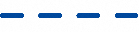 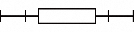 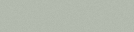 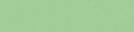 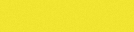 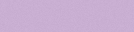 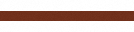 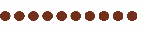 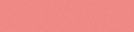 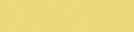 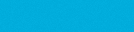 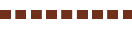 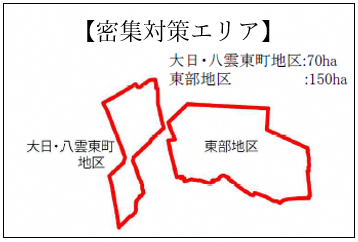 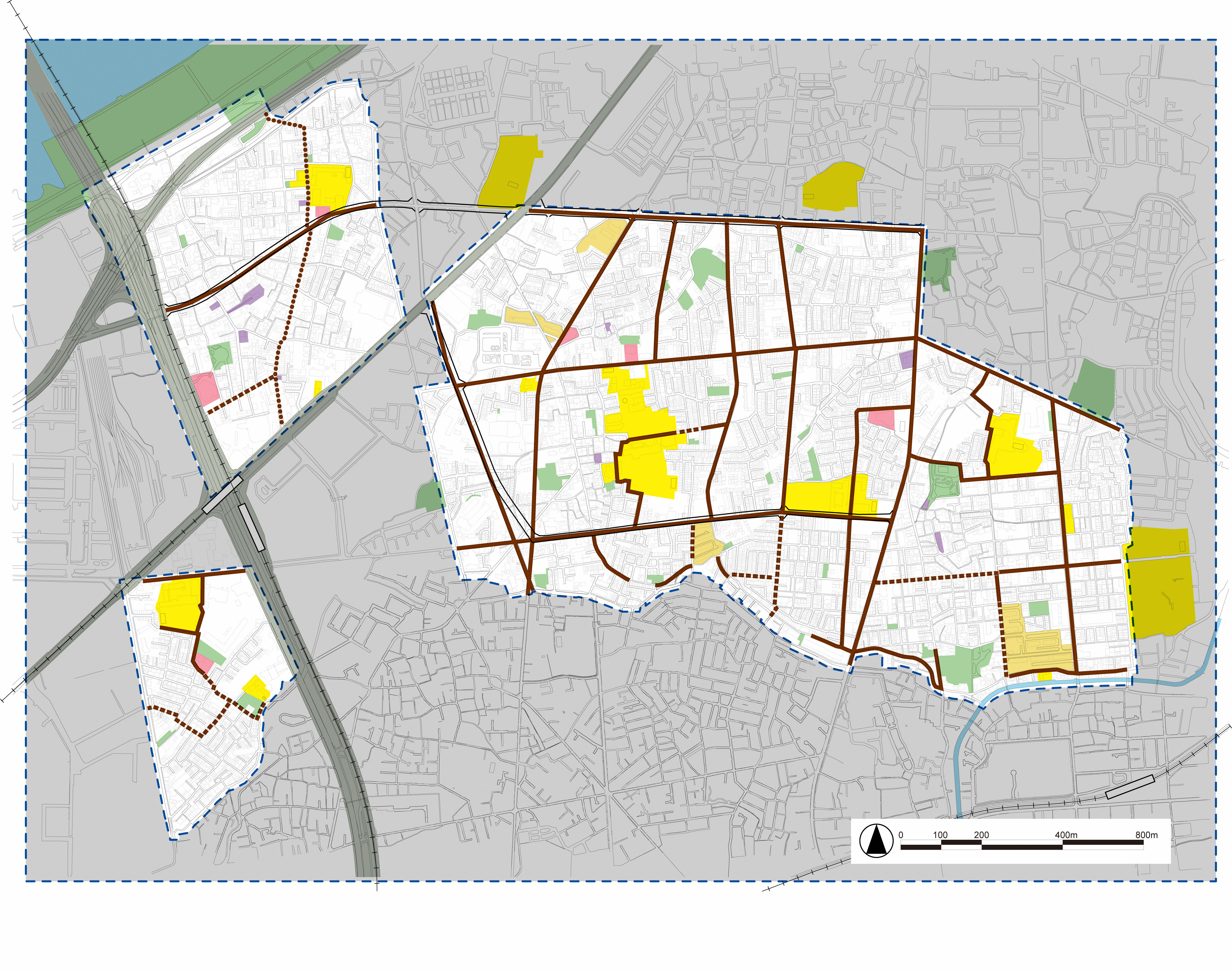 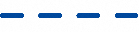 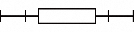 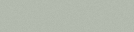 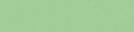 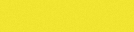 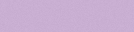 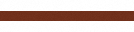 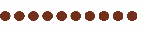 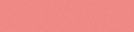 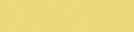 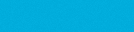 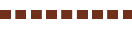 